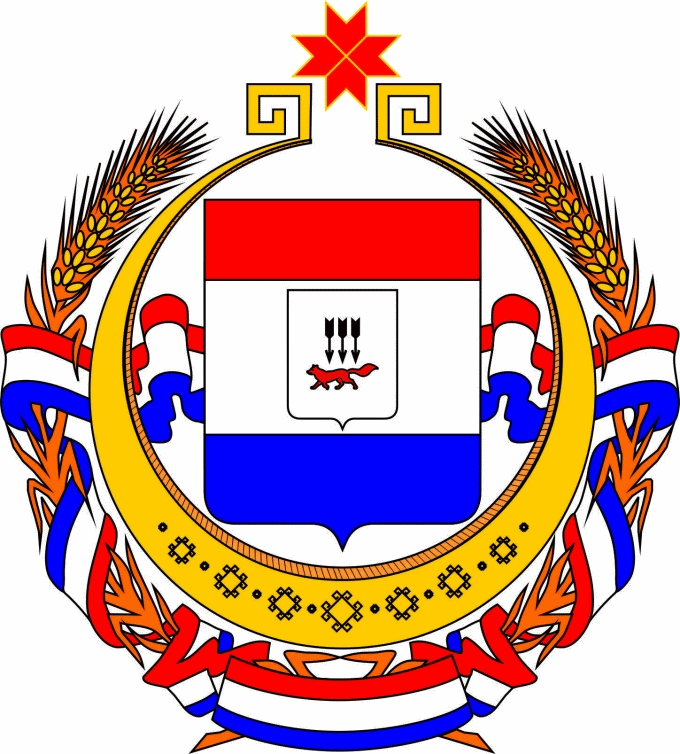 Бюджет для гражданЗакон Республики Мордовия«О республиканском бюджете Республики Мордовия на 2020 год и на плановый период 2021 и 2022 годов»Обращение Заместителя Председателя Правительства – Министра финансов Республики Мордовия Симонова А.Ю. к жителям Республики МордовияУважаемые граждане Республики Мордовия!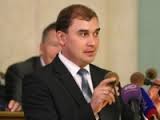 Главной задачей государства является обеспечение достойного уровня жизни его граждан. Многочисленные функции по обеспечению образования, здравоохранения, безопасности граждан государство осуществляет при помощи государственного бюджета.Участие бюджета в реализации государственной политики происходит следующим образом.1. В ходе составления бюджета планируются расходы на реализацию мероприятий предстоящего периода.2. В ходе исполнения бюджета средства доходят до их получателей, происходит контроль за правильным и полным расходованием средств, своевременным поступлением доходов.3. После завершения года составляется отчет об исполнении бюджета, анализируются достигнутые результаты запланированных мероприятий.Перед вами брошюра «Бюджет для граждан», созданная для того, чтобы каждый гражданин Республики Мордовия был осведомлен, как формируется и расходуется республиканский бюджет, в каком объеме средства поступают в бюджет и на какие направления они расходуются, и наконец, что планируется сделать на предстоящий период 2020-2022 годов.ОглавлениеОсновные социально-экономические показатели Республики МордовияОсновные характеристики проекта республиканского бюджета Республики МордовияДоходы Республики МордовияРасходы Республики МордовияВзаимодействие с общественностьюОсновные социально-экономические показатели Республики МордовияОглавление разделаАдминистративно-территориальное деление Республики МордовияОсновные показатели социально-экономического развития Республики Мордовия за 2018-2019 гг. и прогноз до 2022 годаПозиция Республики Мордовия в рейтингах субъектов Российской Федерации по уровню открытости бюджетных данных и качеству управления финансамиГлоссарийБюджетный процесс в Республике МордовияОсновные направления бюджетной и налоговой политики Республики Мордовия на 2020 год и на плановый период 2021 и 2022 годовАдминистративно-территориальное деление Республики Мордовия
по состоянию на 01.01.2019 г.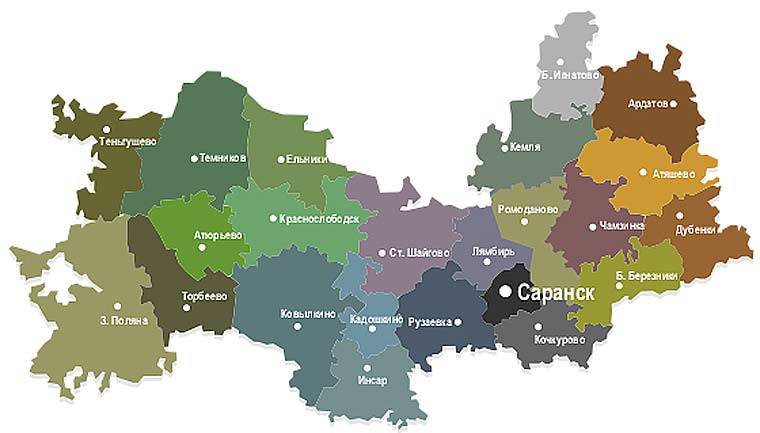 Оценка численности постоянного населения Республики Мордовия795 504 человекпо состоянию на 01.01.2019 г.Основные показатели социально-экономического развития Республики Мордовия за 2018-2019 гг.и прогноз до 2022 годаПозиция Республики Мордовия в рейтинге субъектов Российской Федерации по уровню открытости бюджетных данных*
*Результаты рейтинга по итогам каждого этапа публикуются на официальном сайте электронного журнала «ГосМенеджмент» по адресу http://www.gosman.ru/**Результаты 2019 года будут размещены позднееПозиция Республики Мордовия в рейтинге субъектов Российской Федерации по качеству управления региональными финансами*
*Результаты рейтинга по итогам каждого этапа публикуются на официальном сайте Министерства финансов Российской Федерации по адресу:http://minfin.ru/ru/perfomance/regions/monitoring_results/monitoring_finance/ГлоссарийБюджет – план доходов и расходов государства на предстоящий финансовый год и плановый периодДоходы – денежные средства, поступающие в бюджетРасходы – денежные средства, выплачиваемые из бюджетаБюджетная система – совокупность федерального бюджета, бюджетов субъектов РФ, местных бюджетов и бюджетов государственных внебюджетных фондовМежбюджетные трансферты – средства, предоставляемые бюджетом вышестоящего уровня бюджетной системы бюджету нижестоящего уровня бюджетной системы Консолидированный бюджет – свод республиканского и местных бюджетовДефицит бюджета – превышение расходов бюджета над его доходамиПрофицит бюджета – превышение доходов бюджета над его расходамиБюджетный процесс – ежегодное формирование и исполнение бюджетаВ ходе бюджетного процесса проект бюджета проходит следующие стадии:Бюджетный процесс в Республике Мордовия (на примере 2020 года)Составление проекта бюджета основывается на:Прогнозе социально-экономического развития Республики Мордовия (разрабатывает Министерство экономики, торговли и предпринимательства Республики Мордовия)Основных направлениях бюджетной политики, основных направлениях налоговой политики Республики Мордовия (разрабатывает Министерство финансов Республики Мордовия)Государственных программах Республики Мордовия – разрабатывают отраслевые министерства и ведомстваОсновные направления бюджетной и налоговой политики Республики Мордовия на 2020 год и на плановый период 2021 и 2022 годов1) обеспечение долгосрочной устойчивости и сбалансированности республиканского бюджета Республики Мордовия (далее – республиканский бюджет), в том числе:увеличение собственных доходов республиканского бюджета;сохранение относительно постоянного уровня расходов республиканского бюджета в условиях «взлетов и падений» доходов республиканского бюджета;безусловное исполнение действующих расходных обязательств Республики Мордовия и своевременное исключение из их состава расходных обязательств, утративших правовую обоснованность или имеющих низкую эффективность исполнения, продолжение политики ограничения не первоочередных расходов, то есть отказа от необязательных затрат;ограничение роста расходов республиканского бюджета, не обеспеченных реальными и стабильными доходными источниками. Принятие новых расходных обязательств Республики Мордовия должно в обязательном порядке основываться на оценке прогнозируемых доходов республиканского бюджета;2) построение гибкой и комплексной системы управления бюджетными расходами, увязанной с формированием государственных программ Республики Мордовия на проектных принципах управления и обеспечивающей реализацию Указа Президента Российской Федерации от 7 мая 2018 г. № 204 «О национальных целях и стратегических задачах развития Российской Федерации на период до 2024 года»;3) повышение эффективного расходования бюджетных средств, выявление и использование резервов для достижения планируемых результатов, сокращение неэффективных расходов;4) обеспечение долговой устойчивости Республики Мордовия;5) повышение эффективности финансовых взаимоотношений с бюджетами муниципальных образований в Республике Мордовия;6) повышение результативности и экономической эффективности финансового контроля и финансового аудита;7) обеспечение прозрачности и открытости республиканского бюджета и бюджетного процесса для общества.Основные характеристики проекта республиканского бюджетаОглавление разделаИсполнение консолидированных бюджетов субъектов Приволжского федерального округа на душу населенияИсполнение консолидированных бюджетов субъектов Приволжского федерального округаОсновные характеристики консолидированного бюджета Республики МордовияОсновные характеристики республиканского бюджета Республики МордовияДефицит / профицит республиканского бюджета Республики МордовияГосударственный долг Республики МордовияМежбюджетные трансфертыОбеспечение реализации национальных проектов в Республике Мордовия в 2020-2022 гг.Реализация общественно значимых проектов в Республике МордовияПрограммный бюджет в Республике МордовияДоля расходов республиканского бюджета Республики Мордовия на социальную сферуИсполнение консолидированных бюджетов субъектов Приволжского федерального округана душу населенияна 01.01.2019 г., тыс. рублей / человекаИсполнение консолидированных бюджетов субъектов Приволжского федерального округана 01.01.2019 г., млн. рублейИсполнение консолидированных бюджетов субъектов Приволжского федерального округана 01.05.2019 г., млн. рублейОсновные характеристики консолидированного бюджетаРеспублики МордовияПо 2019г. указаны плановые значенияОсновные характеристикиреспубликанского бюджетаРеспублики Мордовия* Здесь и далее, если не указано иное, данные представлены в соответствии с:2018 г.- Закон РМ от 08.07.2019 № 52-З "Об исполнении республиканского бюджета Республики Мордовия за 2018 год"2019 г.- Закон РМ от 26.12.2018 № 102-З "О республиканском бюджете Республики Мордовия на 2019 год и на плановый период 2020 и 2021 годов" (в ред. Закона от 27.12.2019 № 93-З)2020-2022 гг.- Закон РМ от 27.12.2019 № 92-З "О республиканском бюджете Республики Мордовия на 2020 год и на плановый период 2021 и 2022 годов"Дефицит(-) / профицит(+) республиканского бюджета Республики МордовияГосударственный долг Республики Мордовия(млн. рублей)* - В соответствии с изменениями статьи 107 Бюджетного кодекса Российской Федерации при составлении, утверждении и исполнении бюджетов, начиная с бюджетов на 2020 год, устанавливаются верхние пределы государственного внутреннего долга субъекта Российской ФедерацииСтруктура государственного долгаРеспублики Мордовия(млн. рублей)Межбюджетные трансферты – помощь, передаваемая бюджету другого уровняМежбюджетные трансферты, передаваемые из федерального бюджета республиканскому бюджету:Межбюджетные трансферты, передаваемые из республиканского бюджета местным бюджетам:Обеспечение реализации национальных проектов в Республике Мордовия в 2020-2022 гг.Реализация общественно значимых проектов в Республике Мордовия в 2020-2022 гг.Строительство отделения Республиканского онкологического диспансера позволит повысить уровень медицинского обслуживания населения, расширить имеющиеся площади для обеспечения высококвалифицированной онкологической помощи (в том числе диагностической), а также повысит качество лечения и реабилитации.Мощность объекта - 200 посещений в смену. Общая площадь объекта 9 652,4 кв.м., 4-х этажное здание.Строительство хирургического корпуса позволит сосредоточить все хирургические службы, в том числе отделение неонатальной хирургии, детский травмопункт (травмоцентр первого уровня), консультативно-диагностический центр (реорганизация консультативной поликлиники).Строительство объекта осуществляется в рамках реализации мероприятий по содействию создания в субъектах Российской Федерации новых мест в общеобразовательных организациях.Школа рассчитана на 140 человек. Площадь застройки 2 908 кв. м., 2-х этажное здание.Строительство объекта осуществляется в рамках реализации мероприятий по содействию создания в субъектах Российской Федерации новых мест в общеобразовательных организациях.Школа рассчитана на 1450 мест. Планируемая этажность: 4-х этажное здание.Строительство объекта осуществляется в рамках реализации мероприятий по созданию новых мест в общеобразовательных организациях, расположенных в сельской местности и поселках городского типа. Школа рассчитана на 165 мест. Планируемая этажность: 2-х этажное здание.Программный бюджет в Республике МордовияГосударственная программа – стратегический документ, определяющий цель, задачи, результаты, основные направления и инструменты государственной политики, направленные на достижение целей и реализацию государственных приоритетов.Проектом закона Республики Мордовия о республиканском бюджете Республики Мордовия на 2020-2022 годы предусмотрена реализация 26 государственных программ:Доля расходов республиканского бюджета Республики Мордовия на социальную сферу*в 2018-2022 гг.* включает данные по разделам бюджетной классификации расходов: «образование», «культура, кинематография», «здравоохранение», «социальная политика», «физическая культура и спорт» Доходы Республики МордовияОглавление разделаКрупнейшие налогоплательщики Республики МордовияДоходная часть республиканского бюджета Республики МордовияСтруктура налоговых доходов республиканского бюджета Республики МордовияСтруктура неналоговых доходов республиканского бюджета Республики МордовияНалоговые и неналоговые льготы в Республике МордовияКрупнейшие налогоплательщики Республики МордовияДоходная часть республиканского бюджета Республики МордовияСтруктура налоговых доходов республиканского бюджетаРеспублики МордовияСтруктура неналоговых доходов республиканского бюджетаРеспублики МордовияНалоговые и неналоговые льготы в Республике Мордовия(сведения об оценке объема предоставляемых налоговых и неналоговых льгот, установленных законодательством субъекта РФ)Расходы Республики МордовияОглавление разделаГруппировка расходов в проекте закона о республиканском бюджетеФункциональная структура расходов республиканского бюджетаПрограммная структура расходов республиканского бюджетаСтруктура расходов республиканского бюджета по видам расходовВ проекте закона о республиканском бюджете расходы представлены тремя способами:Функциональная структура – по направлениям расходования средств (разделам бюджетной классификации)Код бюджетной классификации имеет вид:17 знаковВедомственная структура – по министерствам (ведомствам), осуществляющим расходыКод бюджетной классификации имеет вид:        20 знаковПрограммная структура – по реализуемым государственным программамКод бюджетной классификации имеет вид:20 знаковФункциональная структура расходов республиканского бюджета Подразделы раздела 01 «Общегосударственные вопросы»Расходы республиканского бюджета по разделу 01 «Общегосударственные вопросы» в 2018-2022 гг.(млн. рублей)Подразделы раздела 02 «Национальная оборона»Расходы республиканского бюджета по разделу 02 «Национальная оборона» в 2018-2022 гг.(Подраздел 02 03«Мобилизационная и вневойсковая подготовка»,млн. рублей)Подразделы раздела 03 «Национальная безопасность и правоохранительная деятельность»Расходы республиканского бюджета по разделу 03 «Национальная безопасность и правоохранительная деятельность» в 2018-2022 гг.(млн. рублей)Подразделы раздела 04 «Национальная экономика»Расходы республиканского бюджета по разделу 04 «Национальная экономика»в 2018-2022 гг.(млн. рублей)Подразделы раздела 05 «Жилищно-коммунальное хозяйство»Расходы республиканского бюджета по разделу 05 «Жилищно-коммунальное хозяйство» в 2018-2022 гг.(млн. рублей)Подразделы раздела 06«Охрана окружающей среды»Расходы республиканского бюджета по разделу 06 «Охрана окружающей среды» в 2018-2022 гг.(млн. рублей)Подразделы раздела 07 «Образование»Расходы республиканского бюджета по разделу 07 «Образование»в 2018-2022 гг.(млн. рублей)Подразделы раздела 08 «Культура, кинематография»Расходы республиканского бюджета по разделу 08 «Культура, кинематография»в 2018-2022гг.(млн. рублей)Подразделы раздела 09 «Здравоохранение»Расходы республиканского бюджетапо разделу 09 «Здравоохранение»в 2018-2022 гг.(млн. рублей)Подразделы раздела 10«Социальная политика»Расходы республиканского бюджета по разделу 10 «Социальная политика»в 2018-2022 гг.(млн. рублей)Подразделы раздела 11 «Физическая культура и спорт»Расходы республиканского бюджета по разделу 11 «Физическая культура и спорт»в 2018-2022 гг.(млн. рублей)Подразделы раздела 12«Средства массовой информации»Расходы республиканского бюджета по разделу 12 «Средства массовой информации»в 2018-2022 гг.(млн. рублей)Подразделы раздела 13 «Обслуживание государственного и муниципального долга»Расходы республиканского бюджета по разделу 13 «Обслуживание государственного и муниципального долга» в 2018-2022 гг.(Подраздел 13 01«Обслуживание государственного внутреннего и муниципального долга», млн. рублей)Подразделы раздела 14 «Межбюджетные трансферты»Расходы республиканского бюджета по разделу 14 «Межбюджетные трансферты» в 2018-2022 гг.(млн. рублей)Подразделы раздела 99 «Условно-утвержденные расходы»В соответствии с п. 3 ст. 184.1 Бюджетного кодекса Российской Федерации, утвержден общий объем условно-утвержденных расходов на 2021 г. в объеме не менее 2,5 % общего объема расходов бюджета (без учета расходов бюджета, предусмотренных за счет межбюджетных трансфертов из других бюджетов бюджетной системы Российской Федерации, имеющих целевое назначение), на 2022 г. в объеме не менее 5 % общего объема расходов бюджета (без учета расходов бюджета, предусмотренных за счет межбюджетных трансфертов из других бюджетов бюджетной системы Российской Федерации, имеющих целевое назначение).Расходы республиканского бюджета по разделу 99 «Условно-утвержденные расходы» в 2018-2022 гг.(млн. рублей)Программная структура расходов республиканского бюджетаПрограммная структура расходов республиканского бюджета(млн. рублей)01 Государственная программа развития здравоохранения Республики МордовияЦель программы: 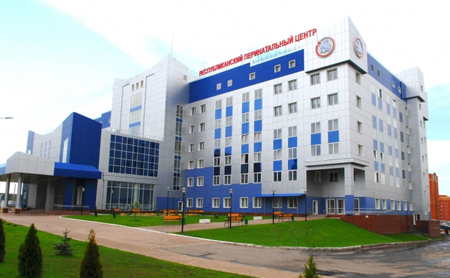 цель 1 - увеличение к 2025 году ожидаемой продолжительности жизни при рождении до 77,43 лет; цель 2 - снижение к 2025 году смертности мужчин в возрасте 16-59 лет до 491,0 на 100 тыс. населения; цель 3 - снижение к 2025 году смертности женщин в возрасте 16-54 лет до 139,7 на 100 тыс. населения; цель 4 - снижение к 2025 году материнской смертности до 13,0 на 100 тыс. родившихся живыми; цель 5 - снижение к 2025 году младенческой смертности до 4,0 на 1000 тыс. родившихся живыми; цель 6 - снижение к 2025 году смертности от болезней системы кровообращения до 402,5 на 100 тыс. населения; цель 7 - снижение к 2025 году смертности от новообразований (в том числе злокачественных) до 167,5 на 100 тыс. населенияОсновные целевые показатели программы:* данные за 11 месяцев 2019 года, факт по итогу 2019 года будет уточнен в марте 2020 года 02 Государственная программаРеспублики Мордовия "Развитие образования в Республике Мордовия" на 2014-2025 годы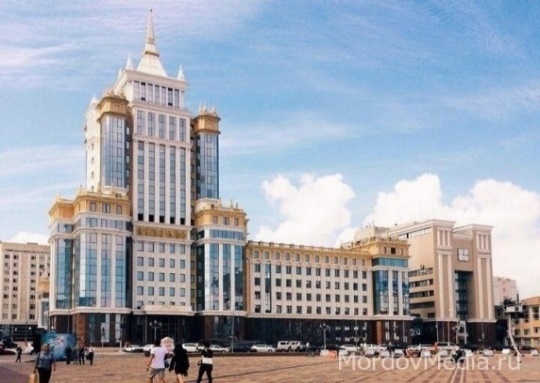 Цель программы: обеспечение высокого качества образования Республики Мордовия в соответствии с меняющимися запросами населения и перспективными задачами развития российского общества и экономикиОсновные целевые показатели программы:* Показатели будут изменены после внесения соответствующих изменений в госпрограмму03 Государственная программаРеспублики Мордовия "Социальная поддержка граждан" 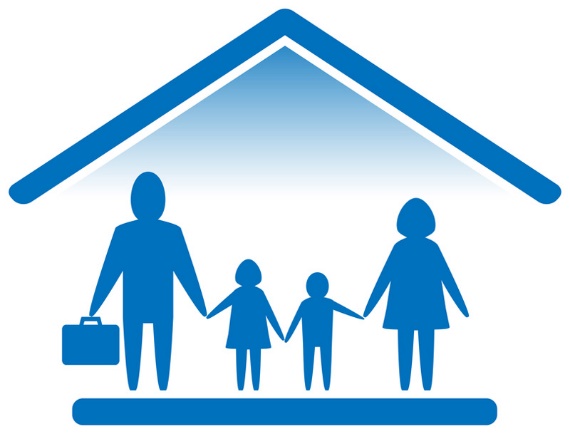 Цель программы: формирование организационных, социально-экономических условий для роста благосостояния граждан - получателей мер социальной поддержки; повышение социальной защищенности и доступности качественных услуг в сфере социальной защиты населения, обеспечивающих социальные гарантии государства гражданам в Республике МордовияОсновные целевые показатели программы:* Данные Росстата по состоянию на 26.12.2019 года** В соответствии с Федеральным планом статистических работ показатель «Доля населения с денежными доходами ниже региональной величины прожиточного минимума в общей численности населения субъекта Российской Федерации» (первая оценка) публикуется на сайте Росстата 29 апреля года, следующего за отчетным.04 Государственная программаРеспублики Мордовия "Развитие жилищного строительства и сферы жилищно-коммунального хозяйства"Цель программы: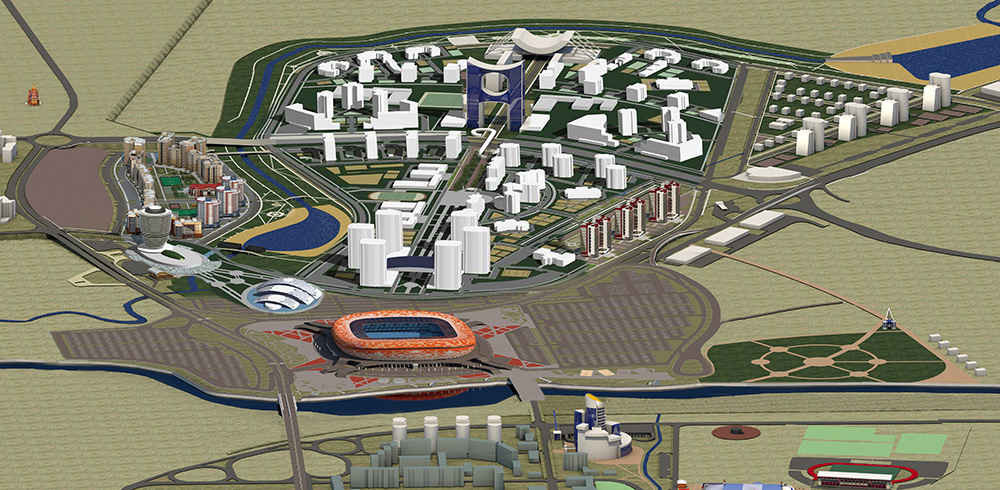 повышение доступности жилья и качества жилищного обеспечения населения; комплексное решение проблемы по обеспечению жилыми помещениями детей-сирот и детей, оставшихся без попечения родителей, лиц из числа детей-сирот и детей, оставшихся без попечения родителей; повышение качества и надежности предоставления жилищно-коммунальных услуг населению; улучшение технического состояния многоквартирных домов, расположенных на территории Республики Мордовия, за исключением домов, признанных аварийными и подлежащими сносу; является финансовое и организационное обеспечение переселения граждан из аварийных многоквартирных домовОсновные целевые показатели программы:* предварительные данные, факт 2019 года будет уточнен в мае 2020 года (по статистическим данным)** данные за 11 месяцев 2019 года, факт по итогу 2019 года будет уточнен в марте 2020 года05 Государственная программаРеспублики Мордовия "Развитие культуры и туризма" Цель программы: реализация стратегической роли культуры как духовно-нравственного основания для формирования гармонично развитой личности, создание условий для духовно-нравственного и патриотического воспитания граждан, развитие туризма для приобщения граждан Российской Федерации к культурному и природному наследию Республики Мордовия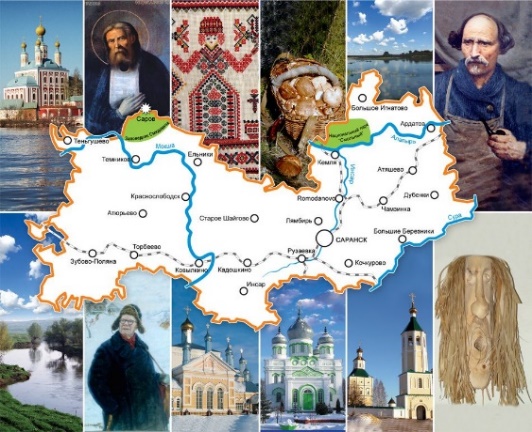 Основные целевые показатели программы:06 Государственная программаРеспублики Мордовия "Развитие физической культуры и спорта" Цель программы: создание условий, обеспечивающих возможность гражданам систематически заниматься физической культурой и спортом;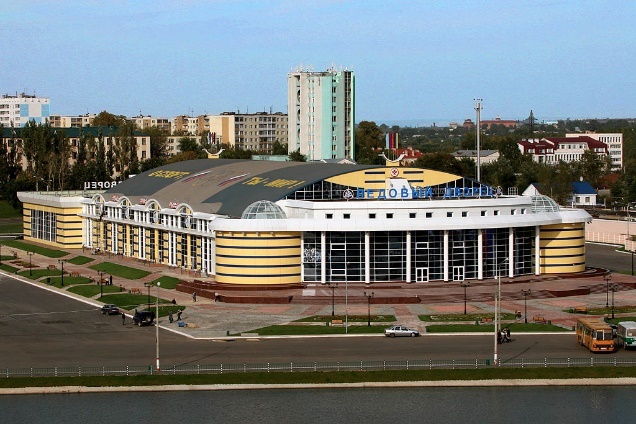 повышение конкурентоспособности спортсменов Республики Мордовия на международной спортивной арене, подготовка спортсменов Республики Мордовия к летним Олимпийским играм 2016 года в Рио-де-Жанейро, летним Олимпийским играм 2020 года в Токио, к зимним Олимпийским играм 2014 года в Сочи, зимним Олимпийским играм 2018 года в Пхенчхане; подготовка и проведение чемпионата мира по футболу ФИФА 2018 года; увеличение до 55% доли граждан, систематически занимающихся физической культурой и спортом, путем мотивации населения, активизация спортивно-массовой работы на всех уровнях и в корпоративной среде, в том числе вовлечения в подготовку и выполнение нормативов Всероссийского физкультурно-спортивного комплекса "Готов к труду и обороне" (ГТО), а также подготовки спортивного резерва и развития спортивной инфраструктуры; создание условий, обеспечивающих возможность эффективного развития футбола, включая его разновидности в Республике Мордовия, увеличение числа граждан, систематически занимающихся футболом, повышение конкурентоспособности сборных команд Республики Мордовия по футболу; создание условий, обеспечивающих возможность эффективного развития хоккея в Республике МордовияОсновные целевые показатели программы:*факт 2019 года будет уточнен после 10 февраля 2020 года, так как срок предоставления статистических сведений о физической культуре и спорте по форме № 1-ФК – 10 февраля после отчетного периода. 07 Государственная программаразвития рынка труда и улучшения условий труда в Республике МордовияЦель программы: создание условий для эффективной занятости населения, обеспечение стабильности на рынке труда; обеспечение защиты конституционных прав работников на здоровые и безопасные условия труда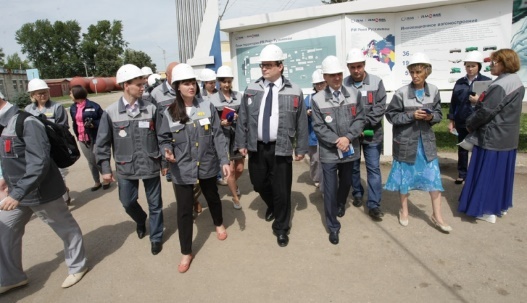 Основные целевые показатели программы:* уточнен показатель «Коэффициент частоты производственного травматизма» за 2018 год (на основании стат. бюллетеня «Производственный травматизм на предприятиях Республики Мордовия в 2018 году (сборник № 746, выпущен в июне 2019 г.)08 Государственная программаРеспублики Мордовия "Повышение безопасности жизнедеятельности населения и территорий Республики Мордовия"Цель программы: осуществление комплекса мер на территории Республики Мордовия по реализации государственной политики в области защиты населения и территорий от чрезвычайных ситуаций природного и техногенного характера, гражданской обороны, пожарной безопасности, обеспечения безопасности населения на водных объектах; минимизация ущерба, наносимого населению, экономике и природной среде от чрезвычайных ситуаций природного и техногенного характера, пожаров и происшествий на водных объектах, а также от ведения и вследствие ведения военных действий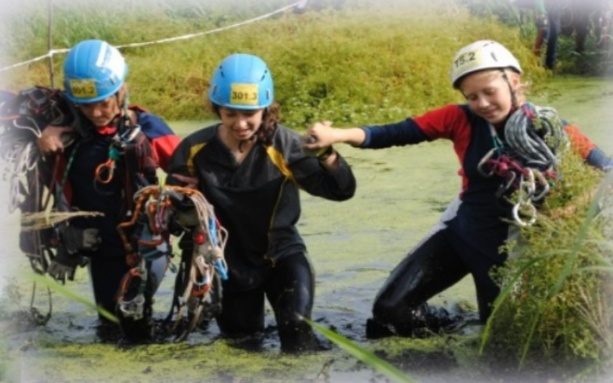 Основные целевые показатели программы:* увеличение количества деструктивных событий (чрезвычайных ситуаций, пожаров, происшествий на водных объектах) в текущем году по сравнению с АППГ обусловлено изменением порядка учета пожаров с 01.01.2019 г.** подготовлен проект постановления о внесении изменений в государственную программу Республики Мордовия09 Государственная программаРеспублики Мордовия развития сельского хозяйства и регулирования рынков сельскохозяйственной продукции, сырья и продовольствия на 2013 – 2025 годыЦель программы: повышение конкурентоспособности сельскохозяйственной продукции, производимой республиканскими сельхозтоваропроизводителями, на внутреннем и внешнем рынках; повышение эффективности использования в сельском хозяйстве земельных и других ресурсов, экологизация производства; обеспечение эпизоотического благополучия; обеспечение устойчивого развития сельских территорий, занятости сельского населения; создание и совершенствование системы подготовки, переподготовки, повышения квалификации и поддержки кадрового потенциала в агропромышленном комплексе Республики Мордовия, способствующей решению стратегических задач социально-экономического и демографического развития республики; обеспечение продовольственной безопасности Республики Мордовия с учетом экономической и территориальной доступности продукции агропромышленного комплекса; увеличение показателя произведенной добавленной стоимости, создаваемой в сельском хозяйстве; обеспечение роста экспорта продукции агропромышленного комплекса; увеличение физического объема инвестиций в основной капитал сельского хозяйства; увеличение объема располагаемых ресурсов домашних хозяйств (в среднем на 1 члена домашнего хозяйства в месяц) в сельской местности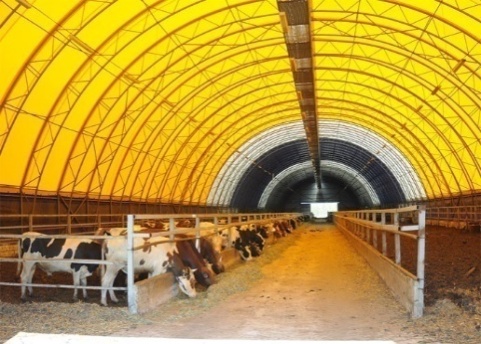 Основные целевые показатели программы:*предварительные данные, факт 2019 года будет уточнен в феврале 2020 года (по статистическим данным)10 Государственная программа "Экономическое развитие Республики Мордовия"Цель программы: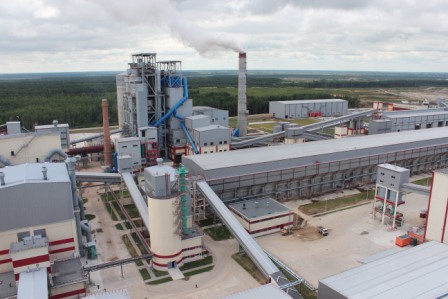 рост жизненного уровня населения через ускорение инвестиционного развития республики, повышающего ее инвестиционную и инновационную привлекательность в конкурентной среде российских регионов; совершенствование предоставления государственных и муниципальных услуг, исполнения государственных и муниципальных функций; улучшение предпринимательского климата и конкурентной среды; равноправная интеграция Республики Мордовия в мировое экономическое пространство и в систему межрегиональных экономических отношений для эффективного и рационального использования в интересах республики преимуществ международного разделения труда, построения современной инфраструктуры, обеспечивающей высокоэффективную кооперацию в области внешнеэкономических связейОсновные целевые показатели программы:* Фактические данные за 2019 год будут определены позднее11 Государственная программа научно-инновационного развития Республики МордовияЦель программы: создание эффективной региональной научно-инновационной системы, направленной на повышение конкурентоспособности экономики и обеспечение устойчивого социально-экономического развития РМ, на основе формирования развитой республиканской инновационной инфраструктуры, сбалансированного и эффективного использования ресурсов, научно-технического и образовательного потенциалов республики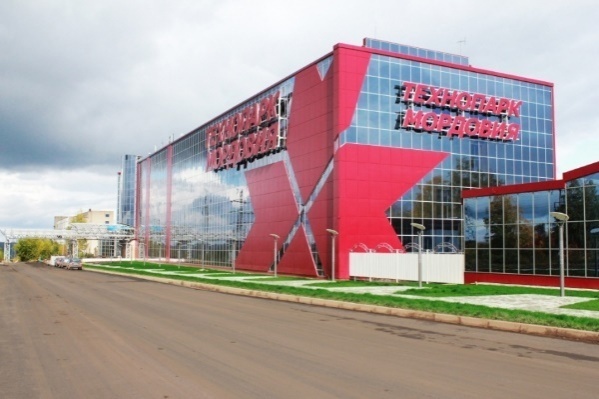 Основные целевые показатели программы:* фактические показатели будут определены в конце 2020 года13 Государственная программа Республики Мордовия "Развитие автомобильных дорог"Цель программы: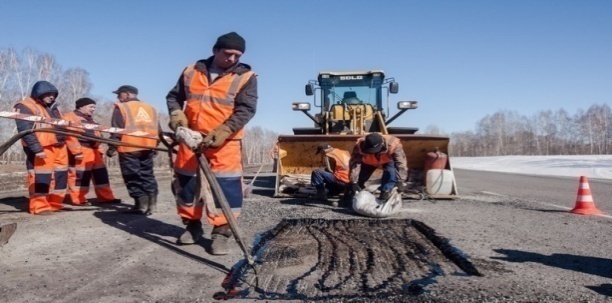 совершенствование и развитие сети автомобильных дорог, повышение их транспортно-эксплуатационных характеристик, обеспечение экономического роста и спроса на автотранспортные перевозки, увеличение эффективности использования природно-ресурсного потенциала и повышение уровня жизни населения, сокращение смертности от дорожно-транспортных происшествий на территории Республики МордовияОсновные целевые индикаторы программы:14 Государственная программаРеспублики Мордовия "Охрана окружающей среды и повышение экологической безопасности "Цель программы: увеличение количества проводимых экологических мероприятий, направленных на укрепление и развитие образовательных и воспитательных функций в образовательных учреждениях, расширение состава субъектов экологического воспитания, координация их усилий, развитие взаимодействия семьи и образовательных учреждений на территории Республики Мордовия; предотвращение негативного воздействия техногенных факторов на население, окружающую природную среду и обеспечение экологической безопасности республики; сбалансированное развитие природных комплексов Республики Мордовия, сохранение их биоразнообразия; предотвращение биологического загрязнения окружающей среды; сохранение и воспроизводство охотничьих животных; определение стратегических направлений политики Республики Мордовия на ближайшую перспективу по стабилизации экологической обстановки предотвращение вредного воздействия твердых коммунальных отходов (далее - ТКО) на здоровье человека и окружающую среду; вовлечение максимального количества ТКО в хозяйственный оборот в качестве дополнительных источников сырья, материалов, иных изделий или продуктов; предотвращение загрязнения окружающей среды отходами производства и потребления, в том числе ТКО; определение стратегических направлений политики Республики Мордовия на ближайшую перспективу по стабилизации экологической обстановки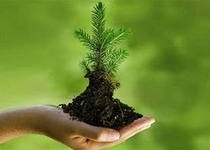 Основные целевые показатели программы:15 Государственная программаРеспублики Мордовия "Развитие водохозяйственного комплекса Республики Мордовия"Цель программы: обеспечение защищенности населения и объектов экономики от негативного воздействия вод;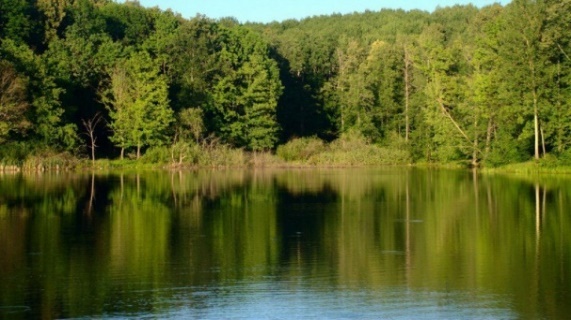 сохранение и восстановление водных объектов до состояния, обеспечивающего экологически благоприятные условия жизни населенияОсновные целевые показатели программы:16 Государственная программа "Развитие лесного хозяйства и лесоперерабатывающего комплекса Республики Мордовия"Цель программы: повышение эффективности использования, охраны, защиты и воспроизводства лесов, обеспечение стабильного удовлетворения общественных потребностей в ресурсах и полезных свойствах леса при гарантированном сохранении ресурсно-экологического потенциала лесов;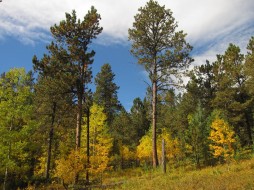 удовлетворение потребностей внутреннего рынка в высококачественной и конкурентоспособной продукции отечественного производства и снижение доли импортируемой продукцииОсновные целевые показатели программы:17 Государственная программа повышения эффективности управления государственными финансами в Республике МордовияЦель программы: обеспечение долгосрочной сбалансированности и финансовой устойчивости бюджетной системы Республики Мордовия, повышение эффективности и качества управления государственными финансами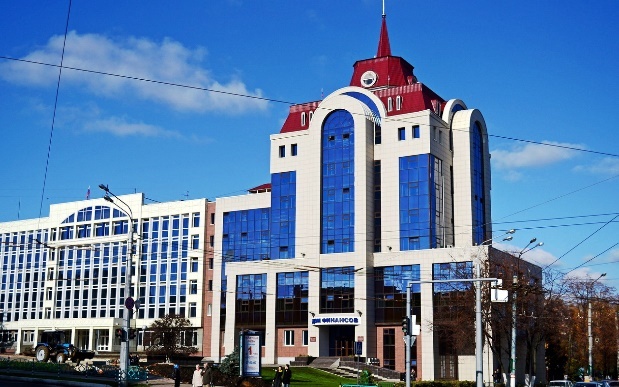 Основные целевые показатели программы:18 Государственная программаРеспублики Мордовия "Цифровая трансформация Республики Мордовия"Цель программы: 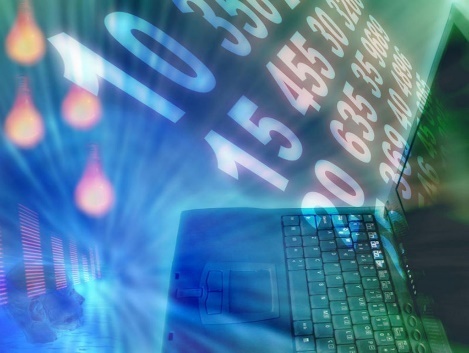 обеспечение ускоренного внедрения цифровых технологий в экономике и социальной сфере Республики Мордовия для повышения качества жизни граждан, обеспечения конкурентоспособности Республики Мордовия, развития экономической, социально политической, культурной и духовной сфер жизни общества, совершенствования системы принятия государственных управленческих решенийОсновные целевые показатели программы:19 Государственная программаРеспублики Мордовия "Юстиция и профилактика правонарушений"Цель программы: 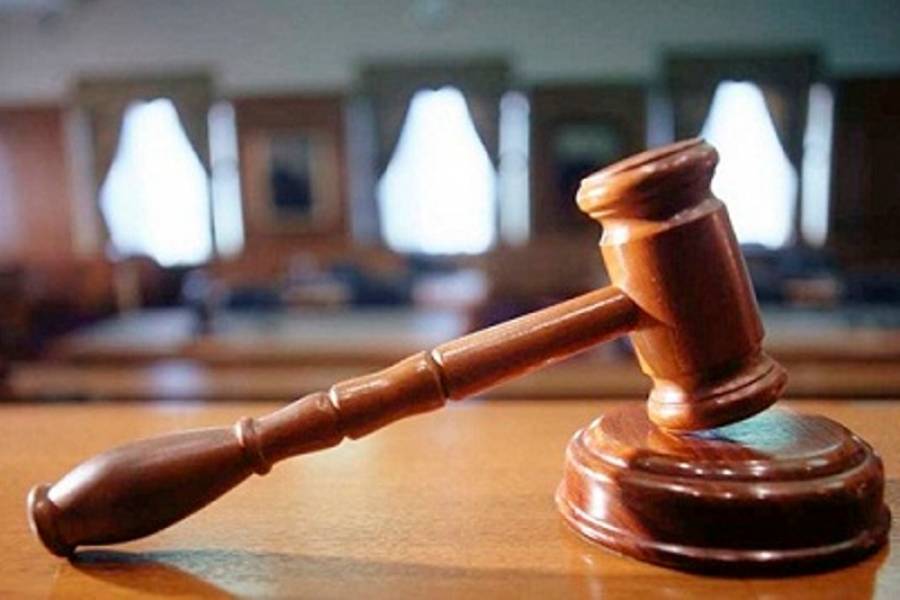 создание условий для:- повышения качества правосудия, осуществляемого мировыми судьями Республики Мордовия, уровня судебной защиты прав и законных интересов граждан и организаций;- повышения эффективности системы профилактики правонарушений, алкоголизма, наркомании и токсикомании в Республике Мордовия;- снижения уровня преступности, охраны конституционных прав и свобод граждан, обеспечения экономической безопасности;- обеспечения управления реализацией Государственной программы, повышения эффективности государственного управления при реализации Государственной программыОсновные целевые показатели программы:20 Государственная программаРеспублики Мордовия "Противодействие злоупотреблению наркотиками и их незаконному обороту"Цель программы: 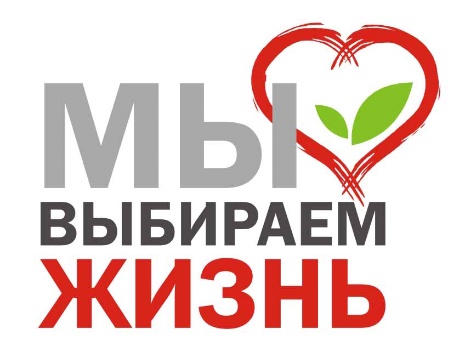 создание условий для приостановления роста злоупотребления наркотиками и их незаконного оборота, поэтапного сокращения распространения наркомании и связанных с ней преступности и правонарушений до уровня минимальной опасности для обществаОсновные целевые показатели программы:*подготовлен проект постановления о внесении изменений в государственную программу Республики Мордовия21 Государственная программаРеспублики Мордовия "Доступная среда"на 2014-2025 годы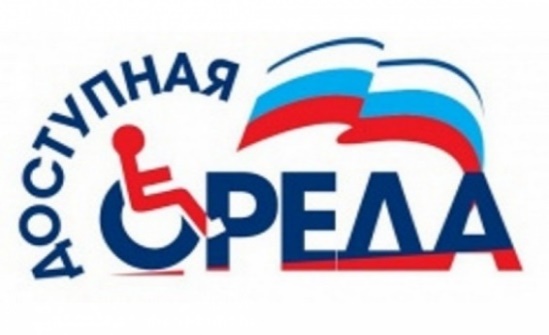 Цель программы: создание правовых, экономических и институциональных условий, способствующих интеграции инвалидов в общество и повышению уровня их жизниОсновные целевые показатели программы:* подготовлен проект постановления о внесении изменений в государственную программу Республики Мордовия «Доступная среда» на 2014-2025 годы22 Государственная программа Республики Мордовия "Комплексное развитие сельских территорий"Цель программы: 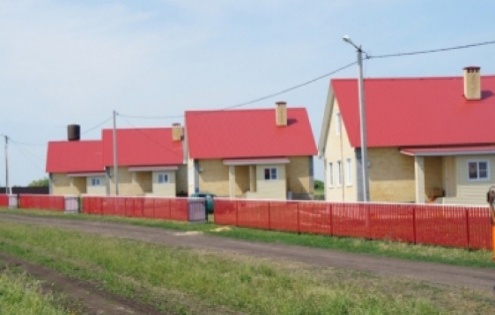 цель 1 – сохранение доли сельского населения в общей численности населения Республики Мордовия на уровне не менее 30% в 2025 г.; цель 2 – достижение соотношения среднемесячных располагаемых ресурсов сельского и городского домохозяйств до 100% в 2025 г.; цель 3 – повышение доли общей площади благоустроенных жилых помещений в сельских населенных пунктах до 50% в 2025 г.Основные целевые показатели программы:23 Государственная программаРеспублики Мордовия "Противодействие коррупции в Республике Мордовия"Цель программы: снижение уровня коррупции во всех сферах деятельности государственных и общественных институтов в Республике Мордовия, устранение причины ее возникновения путем повышения эффективности координации антикоррупционной деятельности государственных органов, органов местного самоуправления и институтов гражданского общества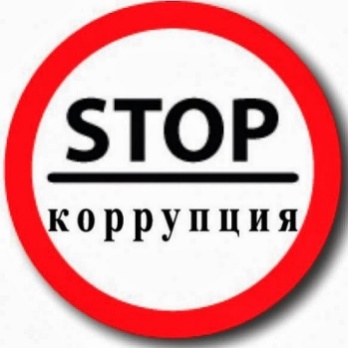 Основные целевые показатели программы:* подготовлен проект постановления о внесении изменений в государственную программу Республики Мордовия24 Государственная программа "Гармонизация межнациональных и межконфессиональных отношений в Республике Мордовия"Цель программы: упрочение гражданской солидарности и общероссийского гражданского самосознания в условиях формирования российской идентичности - осознания принадлежности к многонациональному народу РФ (российской нации) у ее граждан, проживающих на территории РМ; гармонизация межэтнических и межконфессиональных отношений в формате единения региональной полиэтнической общности - народа РМ - на основе сохранения и развития этнокультурного и языкового многообразия народов, населяющих РМ; обеспечение равенства прав и свобод человека и гражданина независимо от расы, национальности, языка, отношения к религии и других обстоятельств; успешная социокультурная адаптация и интеграция внутренних и внешних мигрантов в региональное многонациональное сообщество, противодействие распространению идей экстремизма и ксенофобии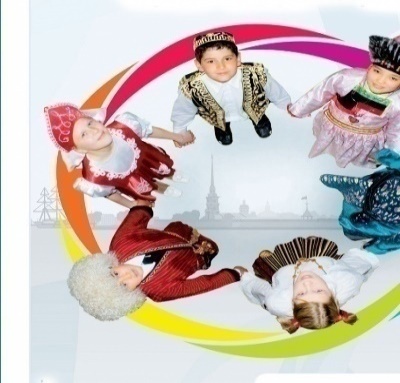 Основные целевые показатели программы:25 Государственная программа"Оказание содействия добровольному переселению в Республику Мордовия соотечественников, проживающих за рубежом"Цель программы: обеспечение реализации Государственной программы на территории Республики Мордовия;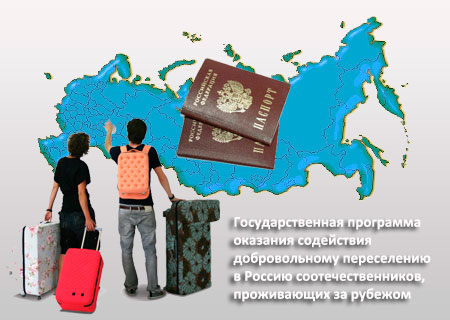 обеспечение социально-экономического развития Республики Мордовия; улучшение демографической ситуации Республики МордовияОсновные целевые показатели программы:27 Государственная программа "Повышение конкурентоспособности промышленности Республики Мордовия"Цель программы: развитие промышленной инфраструктуры, повышение промышленного потенциала и ускорение социально-экономического развития Республики Мордовия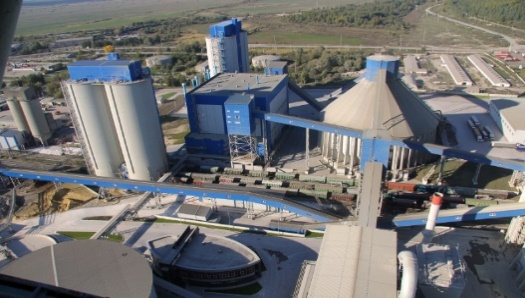 Основные целевые показатели программы:* фактические показатели будут определены в марте 2020 года28 Государственная программа "Формирование современной городской среды на территории Республики Мордовия"на 2018-2024 годы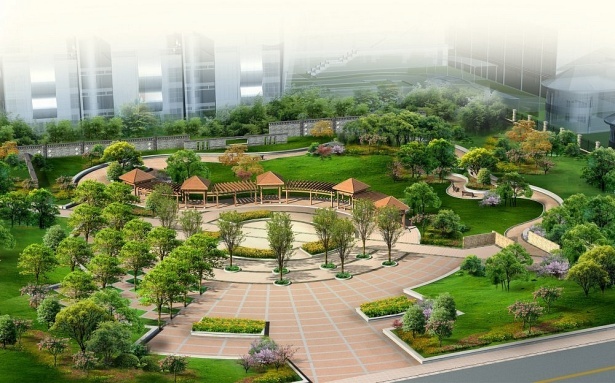 Цель программы: повышение качества и комфорта городской среды на территории Республики МордовияОсновные целевые показатели программы:* показатели будут актуализированы при доведении лимитовСтруктура расходов республиканского бюджета по видам расходов (млн. рублей)Виды расходов являются последним детализирующим элементом кода бюджетной классификации расходов и имеют следующие коды:100 – Расходы на выплаты персоналу в целях обеспечения выполнения функций государственными (муниципальными) органами, казенными учреждениями, органами управления государственными внебюджетными фондами200 – Закупка товаров, работ и услуг для обеспечения государственных (муниципальных) нужд300 – Социальное обеспечение и иные выплаты населению400 – Капитальные вложения в объекты государственной (муниципальной) собственности500 – Межбюджетные трансферты600 – Предоставление субсидий бюджетным, автономным учреждениям и иным некоммерческим организациям700 – Обслуживание государственного (муниципального) долга800 – Иные бюджетные ассигнования 5. Взаимодействие с общественностьюОглавление разделаГрантовая поддержка местных инициатив граждан, проживающих в сельской местностиРешение вопросов местного значения, осуществляемое с привлечением средств самообложения граждан Публичные слушанияЕжегодный конкурс по открытым государственным финансовым данным BudgetAppsГосударственные информационные ресурсыКонтактные данные1. Грантовая поддержка местных инициатив граждан, проживающих в сельской местности2. Решение вопросов местного значения, осуществляемое с привлечением средств самообложения граждан 3. Публичные слушания4. Ежегодный конкурс по открытым государственным финансовым данным BudgetApps«BudgetApps» — это конкурс мобильных и веб приложений, инфографики и публикаций, подготовленных на основе открытых финансовых данных Минфина России и подведомственных ему служб, а также открытых финансовых данных регионального и муниципального уровня.Целями конкурса является:популяризация открытых финансовых данных;вовлечение общества в деятельность по раскрытию и использованию финансовой информации;повышение востребованности публикуемых наборов открытых данных.Для участия в конкурсе приглашаются: IT – компании и фрилансеры, разработчики, журналисты, аналитики, научные сотрудники, студенты и просто граждане, имеющие активную жизненную позицию и желание участвовать в жизни страны. Мы считаем, что идеи по работе с открытыми финансовыми данными могут быть использованы для развития рынка мобильных приложений, научных исследований и повышения финансовой грамотности населения.В рамках конкурса будут проводиться семинары, лекции и хакатоны, на которых участники смогут обсудить свои идеи и посоветоваться с экспертами в области открытых данных и государственных финансов. Вся актуальная информация будет появляться на сайте конкурса www.budgetapps.ru. 5. Государственные информационные ресурсы6. Контактные данныеТелефон: 8 (8342) 29-53-00 (приемная)Факс: 8 (8342) 29-53-85E-mail: minfin@moris.ru Адрес: 430005, г. Саранск, ул. Коммунистическая, д. 33/1Показатель2018 год (факт)2019 год(оценка)2020 год2021 год2022 годВаловой региональный продукт Валовой региональный продукт Валовой региональный продукт Валовой региональный продукт Валовой региональный продукт Валовой региональный продукт всего, млрд. рублей228,3246,1263,8284,4306,9на душу населения, тыс.рублей285,3307,9330,6357,8387,3Численность населения (среднегодовая)Численность населения (среднегодовая)Численность населения (среднегодовая)Численность населения (среднегодовая)Численность населения (среднегодовая)Численность населения (среднегодовая)тыс.чел.800,3799,2797,8794,9792,4Индекс потребительских цен (в среднем за год)Индекс потребительских цен (в среднем за год)Индекс потребительских цен (в среднем за год)Индекс потребительских цен (в среднем за год)Индекс потребительских цен (в среднем за год)Индекс потребительских цен (в среднем за год)в % к предыдущему году101,9103,8104,0104,0104,0Доля безработных в общей численности экономически активного населения (уровень зарегистрированной безработицы) Доля безработных в общей численности экономически активного населения (уровень зарегистрированной безработицы) Доля безработных в общей численности экономически активного населения (уровень зарегистрированной безработицы) Доля безработных в общей численности экономически активного населения (уровень зарегистрированной безработицы) Доля безработных в общей численности экономически активного населения (уровень зарегистрированной безработицы) Доля безработных в общей численности экономически активного населения (уровень зарегистрированной безработицы) в %, на конец года0,90,90,90,90,9Номинальная начисленная среднемесячная заработная плата одного работника Номинальная начисленная среднемесячная заработная плата одного работника Номинальная начисленная среднемесячная заработная плата одного работника Номинальная начисленная среднемесячная заработная плата одного работника Номинальная начисленная среднемесячная заработная плата одного работника Номинальная начисленная среднемесячная заработная плата одного работника всего, рублей26 711,528 554,630 867,533 923,437 451,4в % к предыдущему году109,8106,9108,1109,9110,4Величина прожиточного минимума на душу населения (среднегодовая)Величина прожиточного минимума на душу населения (среднегодовая)Величина прожиточного минимума на душу населения (среднегодовая)Величина прожиточного минимума на душу населения (среднегодовая)Величина прожиточного минимума на душу населения (среднегодовая)Величина прожиточного минимума на душу населения (среднегодовая)рублей8 417,09 103,89 521,09 902,010 298,0Реальная заработная платаРеальная заработная платаРеальная заработная платаРеальная заработная платаРеальная заработная платаРеальная заработная платав % к предыдущему году106,4103,0104,2105,7106,2Объем работ, выполненных по виду деятельности "Строительство"Объем работ, выполненных по виду деятельности "Строительство"Объем работ, выполненных по виду деятельности "Строительство"Объем работ, выполненных по виду деятельности "Строительство"Объем работ, выполненных по виду деятельности "Строительство"Объем работ, выполненных по виду деятельности "Строительство"всего, млрд. рублей19,621,323,325,226,92020 г.Бюджет 2019-2021 гг.Бюджет 2020-2022 гг.Бюджет 2021-2023 гг.Январь-мартСоставление отчета об исполнении бюджетаИсполнение бюджета,составление отчетов об исполнении бюджетаза 1 квартал,полугодиеи 9 месяцев текущего годаОпределение основных подходов к формированию бюджетаАпрельВнешняя проверка отчета в Счетной палате РМ, получение заключения Счетной палаты РМИсполнение бюджета,составление отчетов об исполнении бюджетаза 1 квартал,полугодиеи 9 месяцев текущего годаРазработка / корректировка методики и нормативов планирования бюджетных ассигнованийМайВнесение Главой РМ отчета на рассмотрение в Государственное собрание РМИсполнение бюджета,составление отчетов об исполнении бюджетаза 1 квартал,полугодиеи 9 месяцев текущего годаРазработка / корректировка методики и нормативов планирования бюджетных ассигнованийИюньРассмотрение годового отчета Государственным Собранием РМ. Утверждение закона об исполнении республиканского бюджетаИсполнение бюджета,составление отчетов об исполнении бюджетаза 1 квартал,полугодиеи 9 месяцев текущего годаРабота министерств по подготовке и обоснованию бюджетных ассигнованийИюльИсполнение бюджета,составление отчетов об исполнении бюджетаза 1 квартал,полугодиеи 9 месяцев текущего годаРабота министерств по подготовке и обоснованию бюджетных ассигнованийАвгустИсполнение бюджета,составление отчетов об исполнении бюджетаза 1 квартал,полугодиеи 9 месяцев текущего годаОсновные направления бюджетной политики РМ. Прогноз социально-экономического развития РМСентябрьИсполнение бюджета,составление отчетов об исполнении бюджетаза 1 квартал,полугодиеи 9 месяцев текущего годаОсновные направления бюджетной политики РМ. Прогноз социально-экономического развития РМОктябрьИсполнение бюджета,составление отчетов об исполнении бюджетаза 1 квартал,полугодиеи 9 месяцев текущего годаВнесение Главой РМ проекта закона о республиканском бюджете РМ в Государственное Собрание РМНоябрьИсполнение бюджета,составление отчетов об исполнении бюджетаза 1 квартал,полугодиеи 9 месяцев текущего годаРассмотрение Государственным Собранием РМ проекта закона о республиканском бюджете РМ. Проведение публичных слушаний по проекту закона о республиканском бюджетеДекабрьИсполнение бюджета,составление отчетов об исполнении бюджетаза 1 квартал,полугодиеи 9 месяцев текущего годаРассмотрение Государственным Собранием РМ проекта закона о республиканском бюджете РМ. Проведение публичных слушаний по проекту закона о республиканском бюджетеДекабрьИсполнение бюджета,составление отчетов об исполнении бюджетаза 1 квартал,полугодиеи 9 месяцев текущего годаПодписание Главой РМ закона о республиканском бюджете РМПоказатель2018 год2019 год2020 год2021 год2022 годДефицит (профицит)Дефицит (профицит)Дефицит (профицит)Дефицит (профицит)Дефицит (профицит)Дефицит (профицит)млн. рублей-6 634,1-149,12 091,42 524,93 630,0% от налоговых и неналоговых доходов бюджета (с корректировкой до 1.01.2017 г. в соответствии с положениями ст. 92.1 Бюджетного кодекса РФ и положениями Федерального закона от 09.04.2009 г. №58-ФЗ)-27,9-1,27,58,4811,63Предельный объем дефицита, % (в соответствии со ст. 92.1 Бюджетного кодекса РФ и положениями Федерального закона от 09.04.2009 г. №58-ФЗ)1515151515Источники финансирования дефицита, млн. рублейИсточники финансирования дефицита, млн. рублейИсточники финансирования дефицита, млн. рублейИсточники финансирования дефицита, млн. рублейИсточники финансирования дефицита, млн. рублейИсточники финансирования дефицита, млн. рублейБанковские кредиты9 6051 394-20 26000Облигации-1 500-2 4008921 427322Бюджетные кредиты-1 778-1 978-3 956-3 956-3 956Иные источники2782 96921 23344Изменение остатков средств30164000Межбюджетный трансфертХарактеристикаСубвенции- предоставляются на определенные целиСубсидии- предоставляются на определенные цели на условиях софинансирования (долевого финансирования) расходовДотации- предоставляются без целевого назначения (в качестве финансовой помощи)Иные межбюджетные трансферты- предоставляются в случаях и в порядке, предусмотренных бюджетным законодательствомНаименованиеСумма, тыс. руб.Сумма, тыс. руб.Сумма, тыс. руб.Наименование2020 год2021 год2022 годРегиональный проект "Культурная среда"68 469,155 482,685 896,2Региональный проект "Творческие люди"1 350,0400,0400,0Региональный проект "Цифровая культура"0,02 500,00,0Региональный проект "Информационная инфраструктура"7 158,07 280,07 280,0Региональный проект "Цифровое государственное управление"6 073,40,00,0Региональный проект "Современная школа"371 248,5436 400,0414 014,2Региональный проект "Успех каждого ребенка"144 402,3134 413,137 824,7Региональный проект "Поддержка семей, имеющих детей"99,00,00,0Региональный проект "Цифровая образовательная среда"90 366,912 380,266 634,6Региональный проект "Молодые профессионалы (Повышение конкурентоспособности профессионального образования)"11 780,00,050 925,3Региональный проект "Социальная активность"7 616,70,00,0Региональный проект "Социальные лифты для каждого"2 200,00,00,0Региональный проект "Жилье"122 198,90,00,0Региональный проект "Формирование комфортной городской среды"225 114,6225 114,6234 703,9Региональный проект "Чистая страна"22 500,025 140,05 160,0Региональный проект "Чистая вода"31 770,4153 931,4224 723,3Региональный проект "Сохранение уникальных водных объектов"0,00,04 000,0Региональный проект "Сохранение лесов"57 097,853 890,849 529,7Региональный проект "Расширение доступа субъектов малого и среднего предпринимательства к финансовым ресурсам, в том числе к льготному финансированию"5 235,15 942,517 290,4Региональный проект "Акселерация субъектов малого и среднего предпринимательства"354 749,259 357,467 696,0Региональный проект "Создание системы поддержки фермеров и развитие сельской кооперации"87 495,871 817,1112 269,1Региональный проект "Популяризация предпринимательства"6 770,73 385,45 416,6Региональный проект "Адресная поддержка повышения производительности труда на предприятиях"32 378,714 822,713 374,9Региональный проект "Поддержка занятости и повышение эффективности рынка труда для обеспечения роста производительности труда"30 275,823 164,419 815,1Региональный проект "Развитие системы оказания первичной медико-санитарной помощи"712 005,622 913,822 913,8Региональный проект "Борьба с сердечно-сосудистыми заболеваниями"136 352,3119 996,4154 029,0Региональный проект "Борьба с онкологическими заболеваниями"735 645,7831 606,4177 911,0Региональный проект "Развитие детского здравоохранения, включая создание современной инфраструктуры оказания медицинской помощи детям"1 231 997,31 220 900,00,0Региональный проект "Обеспечение медицинских организаций системы здравоохранения квалифицированными кадрами"9 125,615 304,86 431,2Региональный проект "Создание единого цифрового контура здравоохранения на основе единой государственной информационной системы здравоохранения (ЕГИСЗ)"305 065,789 179,9117 953,0Региональный проект "Развитие экспорта медицинских услуг"1 200,0700,0900,0Региональный проект "Финансовая поддержка семей при рождении детей"1 392 317,61 441 414,01 514 479,6Региональный проект "Содействие занятости женщин - создание условий дошкольного образования для детей в возрасте до трех лет"280 626,0484 147,513 884,7Региональный проект "Старшее поколение"531 697,0440 603,7357 914,3Региональный проект "Укрепление общественного здоровья"15 800,08 600,08 600,0Региональный проект "Спорт - норма жизни"92 428,555 959,2271 060,0Региональный проект "Дорожная сеть"3 381 720,85 549 586,16 141 324,4Региональный проект "Развитие кадрового потенциала в сфере исследований и разработок"2 165,02 165,02 165,0Региональный проект "Экспорт продукции агропромышленного комплекса"0,00,051 020,4ИТОГО10 514 498,011 568 499,010 257 540,4ГодМесто реализацииСроки реализацииОбъем финансирования, млн. рублейОбъем финансирования, млн. рублейОбъем финансирования, млн. рублейОжидаемые результаты от реализации проектаГодМесто реализацииСроки реализацииВсегов том числе за счет средствв том числе за счет средствОжидаемые результаты от реализации проектаГодМесто реализацииСроки реализацииВсегореспубликанского бюджетафедерального бюджетаОжидаемые результаты от реализации проектаПоликлиника ГУЗ «Республиканский онкологический диспансер», г. СаранскПоликлиника ГУЗ «Республиканский онкологический диспансер», г. СаранскПоликлиника ГУЗ «Республиканский онкологический диспансер», г. СаранскПоликлиника ГУЗ «Республиканский онкологический диспансер», г. СаранскПоликлиника ГУЗ «Республиканский онкологический диспансер», г. СаранскПоликлиника ГУЗ «Республиканский онкологический диспансер», г. СаранскПоликлиника ГУЗ «Республиканский онкологический диспансер», г. Саранск2018г. Саранск2017-202125,725,7Строительство и ввод в эксплуатацию объекта.Ранняя диагностика заболеваний2019г. Саранск2017-2021262,652,5210,1Строительство и ввод в эксплуатацию объекта.Ранняя диагностика заболеваний2020г. Саранск2017-2021368,173,6294,5Строительство и ввод в эксплуатацию объекта.Ранняя диагностика заболеваний2021г. Саранск2017-2021679,3141,4537,9Строительство и ввод в эксплуатацию объекта.Ранняя диагностика заболеваний2022г. Саранск2017-2021000Строительство и ввод в эксплуатацию объекта.Ранняя диагностика заболеванийГодМесто реализацииСроки реализацииОбъем финансирования, млн. рублейОбъем финансирования, млн. рублейОбъем финансирования, млн. рублейОжидаемые результаты от реализации проектаГодМесто реализацииСроки реализацииВсегов том числе за счет средствв том числе за счет средствОжидаемые результаты от реализации проектаГодМесто реализацииСроки реализацииВсегореспубликанского бюджетафедерального бюджетаОжидаемые результаты от реализации проектаХирургический корпус ГБУЗ Республики Мордовия "Детская республиканская клиническая больница"Хирургический корпус ГБУЗ Республики Мордовия "Детская республиканская клиническая больница"Хирургический корпус ГБУЗ Республики Мордовия "Детская республиканская клиническая больница"Хирургический корпус ГБУЗ Республики Мордовия "Детская республиканская клиническая больница"Хирургический корпус ГБУЗ Республики Мордовия "Детская республиканская клиническая больница"Хирургический корпус ГБУЗ Республики Мордовия "Детская республиканская клиническая больница"Хирургический корпус ГБУЗ Республики Мордовия "Детская республиканская клиническая больница"2018г. Саранск2020-2021000Строительство и ввод в эксплуатацию объекта.Ранняя диагностика заболеваний2019г. Саранск2020-2021000Строительство и ввод в эксплуатацию объекта.Ранняя диагностика заболеваний2020г. Саранск2020-20211 170,9234,2936,7Строительство и ввод в эксплуатацию объекта.Ранняя диагностика заболеваний2021г. Саранск2020-20211 219,9244,0975,9Строительство и ввод в эксплуатацию объекта.Ранняя диагностика заболеваний2022г. Саранск2020-2021000Строительство и ввод в эксплуатацию объекта.Ранняя диагностика заболеванийГодМесто реализацииСроки реализацииОбъем финансирования, млн. рублейОбъем финансирования, млн. рублейОбъем финансирования, млн. рублейОжидаемые результаты от реализации проектаГодМесто реализацииСроки реализацииВсегов том числе за счет средствв том числе за счет средствОжидаемые результаты от реализации проектаГодМесто реализацииСроки реализацииВсегореспубликанского бюджетафедерального бюджетаОжидаемые результаты от реализации проектаСредняя общеобразовательная школа на 140 мест в с. Дракино Торбеевского муниципального районаСредняя общеобразовательная школа на 140 мест в с. Дракино Торбеевского муниципального районаСредняя общеобразовательная школа на 140 мест в с. Дракино Торбеевского муниципального районаСредняя общеобразовательная школа на 140 мест в с. Дракино Торбеевского муниципального районаСредняя общеобразовательная школа на 140 мест в с. Дракино Торбеевского муниципального районаСредняя общеобразовательная школа на 140 мест в с. Дракино Торбеевского муниципального районаСредняя общеобразовательная школа на 140 мест в с. Дракино Торбеевского муниципального района2018с. Дракино Торбеевского муниципаль-ного района2019-2020000Строительство и ввод в эксплуатацию объекта2019с. Дракино Торбеевского муниципаль-ного района2019-202066,713,353,4Строительство и ввод в эксплуатацию объекта2020с. Дракино Торбеевского муниципаль-ного района2019-2020111,522,389,2Строительство и ввод в эксплуатацию объекта2021с. Дракино Торбеевского муниципаль-ного района2019-2020000Строительство и ввод в эксплуатацию объекта2022с. Дракино Торбеевского муниципаль-ного района2019-2020000Строительство и ввод в эксплуатацию объектаГодМесто реализацииСроки реализацииОбъем финансирования, млн. рублейОбъем финансирования, млн. рублейОбъем финансирования, млн. рублейОжидаемые результаты от реализации проектаГодМесто реализацииСроки реализацииВсегов том числе за счет средствв том числе за счет средствОжидаемые результаты от реализации проектаГодМесто реализацииСроки реализацииВсегореспубликанского бюджетафедерального бюджетаОжидаемые результаты от реализации проектаШкола на 1450 мест  в районе ул. Тавлинская набережная, г. СаранскШкола на 1450 мест  в районе ул. Тавлинская набережная, г. СаранскШкола на 1450 мест  в районе ул. Тавлинская набережная, г. СаранскШкола на 1450 мест  в районе ул. Тавлинская набережная, г. СаранскШкола на 1450 мест  в районе ул. Тавлинская набережная, г. СаранскШкола на 1450 мест  в районе ул. Тавлинская набережная, г. СаранскШкола на 1450 мест  в районе ул. Тавлинская набережная, г. Саранск2018г. Саранск2021-2022000Строительство  и ввод в эксплуатацию объекта.2019г. Саранск2021-2022000Строительство  и ввод в эксплуатацию объекта.2020г. Саранск2021-2022000Строительство  и ввод в эксплуатацию объекта.2021г. Саранск2021-2022385,77,7378,0Строительство  и ввод в эксплуатацию объекта.2022г. Саранск2021-2022390,47,8382,6Строительство  и ввод в эксплуатацию объекта.ГодМесто реализацииСроки реализацииОбъем финансирования, млн. рублейОбъем финансирования, млн. рублейОбъем финансирования, млн. рублейОжидаемые результаты от реализации проектаГодМесто реализацииСроки реализацииВсегов том числе за счет средствв том числе за счет средствОжидаемые результаты от реализации проектаГодМесто реализацииСроки реализацииВсегореспубликанского бюджетафедерального бюджетаОжидаемые результаты от реализации проектаШкола на 165 мест в с. Аксеново Лямбирского муниципального районаШкола на 165 мест в с. Аксеново Лямбирского муниципального районаШкола на 165 мест в с. Аксеново Лямбирского муниципального районаШкола на 165 мест в с. Аксеново Лямбирского муниципального районаШкола на 165 мест в с. Аксеново Лямбирского муниципального районаШкола на 165 мест в с. Аксеново Лямбирского муниципального районаШкола на 165 мест в с. Аксеново Лямбирского муниципального района2018с. Аксеново Лямбирского муниципального района2020000Строительство  и ввод в эксплуатацию объекта2019с. Аксеново Лямбирского муниципального района2020000Строительство  и ввод в эксплуатацию объекта2020с. Аксеново Лямбирского муниципального района2020205,14,1201,0Строительство  и ввод в эксплуатацию объекта2021с. Аксеново Лямбирского муниципального района2020000Строительство  и ввод в эксплуатацию объекта2022с. Аксеново Лямбирского муниципального района2020000Строительство  и ввод в эксплуатацию объектаПоказательЕдиница измерения20182019202020212022Расходы республиканского бюджета Республики Мордовиямлн. руб.42 77044 06340 82938 46637 083в том числе в рамках государственных программ Республики Мордовиямлн. руб.40 24641 43339 30036 68834 519Доля государственных программ в общих расходах%94,194,096,395,493,1Акционерное общество "САН ИнБев"ПАО "Газпром"Акционерное общество "Мордовцемент"АХУ ОАО "РЖД"Сбербанк РоссииАО "ГАЗПРОМ ГАЗОРАСПРЕДЕЛЕНИЕ САРАНСК"ФГБОУ ВО "МГУ ИМ. Н.П. ОГАРЁВА" НАЦИОНАЛЬНЫЙ ИССЛЕДОВАТЕЛЬСКИЙ МОРДОВСКИЙ ГОСУДАРСТВЕННЫЙ УНИВЕРСИТЕТАО "Агрофирма "Октябрьская"ГКУ "Упрдор Республики Мордовия"ПАО "Электровыпрямитель"ООО "ВКМ - СТАЛЬ"ООО "МПК "АТЯШЕВСКИЙ"№Категории налогоплательщиков, которым предоставлена налоговая преференцияСумма налоговых преференций, млн. рублейСумма налоговых преференций, млн. рублейСумма налоговых преференций, млн. рублейСумма налоговых преференций, млн. рублейСумма налоговых преференций, млн. рублейСумма налоговых преференций, млн. рублей№Категории налогоплательщиков, которым предоставлена налоговая преференция2018 год2018 годОценка 2019 годОценка 2020 годОценка 2021 годОценка 2022 годНалог на прибыль организаций (Закон РМ от 25.11.2004 N 77-З "О снижении ставок по налогу на прибыль организаций")Налог на прибыль организаций (Закон РМ от 25.11.2004 N 77-З "О снижении ставок по налогу на прибыль организаций")Налог на прибыль организаций (Закон РМ от 25.11.2004 N 77-З "О снижении ставок по налогу на прибыль организаций")Налог на прибыль организаций (Закон РМ от 25.11.2004 N 77-З "О снижении ставок по налогу на прибыль организаций")Налог на прибыль организаций (Закон РМ от 25.11.2004 N 77-З "О снижении ставок по налогу на прибыль организаций")Налог на прибыль организаций (Закон РМ от 25.11.2004 N 77-З "О снижении ставок по налогу на прибыль организаций")Налог на прибыль организаций (Закон РМ от 25.11.2004 N 77-З "О снижении ставок по налогу на прибыль организаций")Налог на прибыль организаций (Закон РМ от 25.11.2004 N 77-З "О снижении ставок по налогу на прибыль организаций")1.1реализующими в соответствии с Законом Республики Мордовия от 20 февраля 2006 года N 6-З "О государственной поддержке инвестиционной деятельности в Республике Мордовия" приоритетные инвестиционные проекты Республики Мордовия на период окупаемости приоритетного инвестиционного проекта, но не более чем на 10 лет с даты включения указанного инвестиционного проекта в Перечень приоритетных инвестиционных проектов Республики Мордовия. Право на применение сниженной налоговой ставки предоставляется начиная с налогового периода, в котором организация включена в Перечень, и утрачивается начиная с налогового периода, в котором организация исключена из Перечняреализующими в соответствии с Законом Республики Мордовия от 20 февраля 2006 года N 6-З "О государственной поддержке инвестиционной деятельности в Республике Мордовия" приоритетные инвестиционные проекты Республики Мордовия на период окупаемости приоритетного инвестиционного проекта, но не более чем на 10 лет с даты включения указанного инвестиционного проекта в Перечень приоритетных инвестиционных проектов Республики Мордовия. Право на применение сниженной налоговой ставки предоставляется начиная с налогового периода, в котором организация включена в Перечень, и утрачивается начиная с налогового периода, в котором организация исключена из Перечня38,225,825,825,825,81.2осуществляющими экспортные операции, при условии, что доходы от реализации продукции на экспорт составляют не менее 15 процентов в общем объеме доходов от реализацииосуществляющими экспортные операции, при условии, что доходы от реализации продукции на экспорт составляют не менее 15 процентов в общем объеме доходов от реализации19,7отменена с 1 января 2019 годаотменена с 1 января 2019 годаотменена с 1 января 2019 годаотменена с 1 января 2019 года1.3являющимися резидентами Технопарка в сфере высоких технологий Республики Мордовия и осуществляющими производство продукции, при условии, что доля доходов от реализации инновационной продукции в общем объеме доходов от реализации составляет не менее 50 процентов. В целях настоящего Закона под резидентами Технопарка в сфере высоких технологий Республики Мордовия понимаются хозяйственные общества, заключившие договор аренды недвижимого имущества с Автономным учреждением "Технопарк-Мордовия" с целью разработки и (или) производства инновационной продукции на данных арендуемых площадях. Право на применение сниженной налоговой ставки предоставляется организации на 5 лет, начиная с налогового периода, в котором организация заключила договор аренды недвижимого имущества с Автономным учреждением "Технопарк-Мордовия", и утрачивается начиная с налогового периода, в котором истек срок пользования льготой. Указанное право предоставляется однократно. Если в течение указанных 5 лет организация перестала отвечать условиям, установленным настоящим подпунктом и частью второй пункта 2 настоящей статьи, сниженная налоговая ставка не применяется. Возобновление применения сниженной налоговой ставки возможно до истечения указанных 5 летявляющимися резидентами Технопарка в сфере высоких технологий Республики Мордовия и осуществляющими производство продукции, при условии, что доля доходов от реализации инновационной продукции в общем объеме доходов от реализации составляет не менее 50 процентов. В целях настоящего Закона под резидентами Технопарка в сфере высоких технологий Республики Мордовия понимаются хозяйственные общества, заключившие договор аренды недвижимого имущества с Автономным учреждением "Технопарк-Мордовия" с целью разработки и (или) производства инновационной продукции на данных арендуемых площадях. Право на применение сниженной налоговой ставки предоставляется организации на 5 лет, начиная с налогового периода, в котором организация заключила договор аренды недвижимого имущества с Автономным учреждением "Технопарк-Мордовия", и утрачивается начиная с налогового периода, в котором истек срок пользования льготой. Указанное право предоставляется однократно. Если в течение указанных 5 лет организация перестала отвечать условиям, установленным настоящим подпунктом и частью второй пункта 2 настоящей статьи, сниженная налоговая ставка не применяется. Возобновление применения сниженной налоговой ставки возможно до истечения указанных 5 лет0,00,00,00,00,01.4осуществляющими практическое применение (внедрение) результатов интеллектуальной деятельности (программ для электронных вычислительных машин, баз данных, изобретений, полезных моделей, промышленных образцов, селекционных достижений, топологий интегральных микросхем, секретов производства (ноу-хау), при условии, что данная деятельность осуществляется хозяйственными обществами, учредителями которых выступают образовательные организации высшего образования, являющиеся бюджетными учреждениями, расположенные на территории Республики Мордовия. Сниженная ставка для указанных налогоплательщиков применяется в течение 5 лет со дня их регистрацииосуществляющими практическое применение (внедрение) результатов интеллектуальной деятельности (программ для электронных вычислительных машин, баз данных, изобретений, полезных моделей, промышленных образцов, селекционных достижений, топологий интегральных микросхем, секретов производства (ноу-хау), при условии, что данная деятельность осуществляется хозяйственными обществами, учредителями которых выступают образовательные организации высшего образования, являющиеся бюджетными учреждениями, расположенные на территории Республики Мордовия. Сниженная ставка для указанных налогоплательщиков применяется в течение 5 лет со дня их регистрации0,00,00,00,00,01.5являющимися управляющими компаниями индустриальных (промышленных) парков в Республике Мордовия. Сниженная ставка для указанных налогоплательщиков применяется в течение 5 лет, начиная с года, следующего за годом принятия решения об отборе управляющей компании. Налоговая льгота предоставляется только в отношении прибыли, полученной организациями от деятельности, осуществляемой на территории индустриального (промышленного) парка в Республике Мордовияявляющимися управляющими компаниями индустриальных (промышленных) парков в Республике Мордовия. Сниженная ставка для указанных налогоплательщиков применяется в течение 5 лет, начиная с года, следующего за годом принятия решения об отборе управляющей компании. Налоговая льгота предоставляется только в отношении прибыли, полученной организациями от деятельности, осуществляемой на территории индустриального (промышленного) парка в Республике Мордовия0,00,00,00,00,01.6являющимися резидентами индустриальных (промышленных) парков в Республике Мордовия, включенными в Реестр резидентов индустриальных (промышленных) парков в Республике Мордовия. Сниженная ставка для указанных налогоплательщиков применяется в течение 5 лет, начиная с года, следующего за годом включения в Реестр резидентов индустриальных (промышленных) парков. Налоговая льгота предоставляется только в отношении прибыли, полученной организациями от деятельности, осуществляемой на территории индустриального (промышленного) парка в Республике Мордовияявляющимися резидентами индустриальных (промышленных) парков в Республике Мордовия, включенными в Реестр резидентов индустриальных (промышленных) парков в Республике Мордовия. Сниженная ставка для указанных налогоплательщиков применяется в течение 5 лет, начиная с года, следующего за годом включения в Реестр резидентов индустриальных (промышленных) парков. Налоговая льгота предоставляется только в отношении прибыли, полученной организациями от деятельности, осуществляемой на территории индустриального (промышленного) парка в Республике Мордовия0,00,00,00,00,01.7организациями, получившими статус резидентов территории опережающего социально-экономического развития в соответствии с Федеральным законом от 29 декабря 2014 года N 473-ФЗ "О территориях опережающего социально-экономического развития в Российской Федерации", созданными на территориях монопрофильных муниципальных образований (моногородов) Республики Мордовия (далее - резиденты ТОСЭР), в отношении прибыли, полученной от деятельности, осуществляемой при исполнении соглашений об осуществлении деятельности на территории опережающего социально-экономического развития, устанавливается и применяется в соответствии с требованиями и условиями, предусмотренными статьей 284.4 Налогового кодекса Российской Федерацииорганизациями, получившими статус резидентов территории опережающего социально-экономического развития в соответствии с Федеральным законом от 29 декабря 2014 года N 473-ФЗ "О территориях опережающего социально-экономического развития в Российской Федерации", созданными на территориях монопрофильных муниципальных образований (моногородов) Республики Мордовия (далее - резиденты ТОСЭР), в отношении прибыли, полученной от деятельности, осуществляемой при исполнении соглашений об осуществлении деятельности на территории опережающего социально-экономического развития, устанавливается и применяется в соответствии с требованиями и условиями, предусмотренными статьей 284.4 Налогового кодекса Российской Федерации0,07,77,77,77,71.8организациями, осуществляющими реализацию товаров (работ, услуг) с приростом к фактически достигнутому уровню прошлого года в сопоставимых ценах в размере от 5 до 10 процентоворганизациями, осуществляющими реализацию товаров (работ, услуг) с приростом к фактически достигнутому уровню прошлого года в сопоставимых ценах в размере от 5 до 10 процентов0,0отменена с 1 января 2019 годаотменена с 1 января 2019 годаотменена с 1 января 2019 годаотменена с 1 января 2019 года1.9организациями, осуществляющими  реализацию товаров (работ, услуг) с приростом к фактически достигнутому уровню прошлого года в сопоставимых ценах в размере, превышающем 10 процентоворганизациями, осуществляющими  реализацию товаров (работ, услуг) с приростом к фактически достигнутому уровню прошлого года в сопоставимых ценах в размере, превышающем 10 процентов0,0отменена с 1 января 2019 годаотменена с 1 января 2019 годаотменена с 1 января 2019 годаотменена с 1 января 2019 года2.0 организациями, определенными согласно статье 50 Уголовного кодекса Российской Федерации как место отбывания исправительных работ осужденными, не имеющими основного места работы, уплачивается по сниженной ставке. Ставка определяется как разница между ставкой налога на прибыль организаций, подлежащего зачислению в бюджеты субъектов Российской Федерации, и допустимым в соответствии с налоговым законодательством размером понижения ставки налога на прибыль организаций, умноженным на удельный вес численности осужденных, отбывавших исправительные работы в данной организации в отчетном (налоговом) периоде, в среднесписочной численности работников данной организации в отчетном (налоговом) периоде организациями, определенными согласно статье 50 Уголовного кодекса Российской Федерации как место отбывания исправительных работ осужденными, не имеющими основного места работы, уплачивается по сниженной ставке. Ставка определяется как разница между ставкой налога на прибыль организаций, подлежащего зачислению в бюджеты субъектов Российской Федерации, и допустимым в соответствии с налоговым законодательством размером понижения ставки налога на прибыль организаций, умноженным на удельный вес численности осужденных, отбывавших исправительные работы в данной организации в отчетном (налоговом) периоде, в среднесписочной численности работников данной организации в отчетном (налоговом) периоде0,0отменена с 1 января 2019 годаотменена с 1 января 2019 годаотменена с 1 января 2019 годаотменена с 1 января 2019 года2. Налог на имущество организаций (Закон РМ от 27.11.2003 N 54-З "О налоге на имуществоорганизаций")2. Налог на имущество организаций (Закон РМ от 27.11.2003 N 54-З "О налоге на имуществоорганизаций")2. Налог на имущество организаций (Закон РМ от 27.11.2003 N 54-З "О налоге на имуществоорганизаций")2. Налог на имущество организаций (Закон РМ от 27.11.2003 N 54-З "О налоге на имуществоорганизаций")2. Налог на имущество организаций (Закон РМ от 27.11.2003 N 54-З "О налоге на имуществоорганизаций")2. Налог на имущество организаций (Закон РМ от 27.11.2003 N 54-З "О налоге на имуществоорганизаций")2. Налог на имущество организаций (Закон РМ от 27.11.2003 N 54-З "О налоге на имуществоорганизаций")2. Налог на имущество организаций (Закон РМ от 27.11.2003 N 54-З "О налоге на имуществоорганизаций")2.1организации, реализующие в соответствии с Законом Республики Мордовия от 20 февраля 2006 года N 6-З "О государственной поддержке инвестиционной деятельности в Республике Мордовия" приоритетные инвестиционные проекты Республики Мордовия, - в отношении основных средств, созданных и (или) приобретенных (в том числе поступающих в виде вклада в уставной (складочный) капитал) в рамках реализации инвестиционного проекта с начала его финансирования, на период окупаемости приоритетного инвестиционного проекта, но не более чем на 10 лет с даты включения указанного инвестиционного проекта в Перечень приоритетных инвестиционных проектов Республики Мордовия (далее - Перечень). Право на применение налоговой льготы предоставляется начиная с налогового периода, в котором организация включена в Перечень, и утрачивается начиная с налогового периода, в котором организация исключена из Перечня353,4353,4208,3208,3208,3208,32.2организации, осуществляющие в качестве основного вида деятельности проектирование, разработку технической документации и производство вагонов различного назначения и другого подвижного состава, комплектующих узлов, оборудования и материалов для их изготовления, при условии, что доля доходов от реализации товаров (работ, услуг) по данному виду деятельности составляет не менее 40 процентов в общем объеме доходов от реализации89,089,082,882,882,882,82.3организации - в отношении имущества, принятого на баланс в отчетном году в качестве объектов основных средств, в соответствии с установленным порядком ведения бухгалтерского учета при условии приобретения его за плату (в том числе изготовленного или сооруженного самой организацией либо сторонними организациями по договору). Настоящая льгота применяется в случае непосредственного использования такого имущества в производстве продукции и (или) при выполнении работ (начисленные суммы амортизации по этому имуществу в соответствии с главой 25 части 2 Налогового кодекса Российской Федерации должны включаться в состав прямых расходов)2,42,4отменена с 1 января 2019 годаотменена с 1 января 2019 годаотменена с 1 января 2019 годаотменена с 1 января 2019 года2.4организации - в отношении объектов, признаваемых объектами культурного наследия регионального и местного (муниципального) значения в установленном законодательством Республики Мордовия порядке0,80,8отменена с 1 января 2019 годаотменена с 1 января 2019 годаотменена с 1 января 2019 годаотменена с 1 января 2019 года2.5организации - в отношении имущества аэродромной инфраструктуры, используемого для нужд гражданской авиации2,12,1отменена с 1 января 2019 годаотменена с 1 января 2019 годаотменена с 1 января 2019 годаотменена с 1 января 2019 года2.6резиденты Технопарка в сфере высоких технологий Республики Мордовия, осуществляющие производство продукции, при условии, что доля доходов от реализации инновационной продукции в общем объеме доходов от реализации составляет не менее 50 процентов, - в отношении имущества, учитываемого на балансе организации в качестве объектов основных средств. В целях настоящего Закона под резидентами Технопарка в сфере высоких технологий Республики Мордовия понимаются хозяйственные общества, заключившие договор аренды недвижимого имущества с Автономным учреждением "Технопарк-Мордовия" с целью разработки и (или) производства инновационной продукции на данных арендуемых площадях. Право на применение сниженной налоговой ставки предоставляется организации на 5 лет, начиная с налогового периода, в котором организация заключила договор аренды недвижимого имущества с Автономным учреждением "Технопарк-Мордовия", и утрачивается начиная с налогового периода, в котором истек срок пользования льготой. Указанное право предоставляется однократно. Если в течение указанных 5 лет организация перестала отвечать условиям, установленным настоящим подпунктом и пунктом 2 настоящей статьи, сниженная налоговая ставка не применяется. Возобновление применения сниженной налоговой ставки возможно до истечения указанных 5 лет0,00,00,00,00,00,02.7хозяйственные общества, осуществляющие практическое применение (внедрение) результатов интеллектуальной деятельности (программ для электронных вычислительных машин, баз данных, изобретений, полезных моделей, промышленных образцов, селекционных достижений, топологий интегральных микросхем, секретов производства (ноу-хау), учредителями которых выступают образовательные организации высшего образования, являющиеся бюджетными учреждениями, расположенные на территории Республики Мордовия. Льгота для указанных налогоплательщиков применяется в течение 5 лет со дня их регистрации в отношении имущества, учитываемого на балансе организации в качестве объектов основных средств0,00,00,00,00,00,02.8организации, осуществляющие деятельность гостиниц, при условии, что доля доходов от реализации товаров (работ, услуг) по данному виду деятельности составляет не менее 70 процентов в общем объеме доходов от реализации. Указанная налоговая льгота предоставляется по 31 декабря 2018 года31,531,5отменена с 1 января 2019 годаотменена с 1 января 2019 годаотменена с 1 января 2019 годаотменена с 1 января 2019 года2.9организации - в отношении трубопроводов газоснабжения, а также сооружений, являющихся их неотъемлемой технологической частью, приобретенных в процессе приватизации государственного и (или) муниципального имущества с 1 января 2011 года. Указанная налоговая льгота предоставляется по 31 декабря 2018 года0,00,0отменена с 1 января 2019 годаотменена с 1 января 2019 годаотменена с 1 января 2019 годаотменена с 1 января 2019 года2.10организации - управляющие компании - в отношении имущества, расположенного в пределах территории индустриального (промышленного) парка в Республике Мордовия, непосредственно используемого для ведения деятельности резидентов индустриального (промышленного) парка. Налоговая льгота для указанных налогоплательщиков применяется в течение 5 лет начиная с года, следующего за годом принятия решения об отборе управляющей компании0,00,00,00,00,00,02.11резиденты индустриального (промышленного) парка - в отношении недвижимого имущества (в том числе производственных, офисных и иных площадей), располагающегося по месту нахождения индустриального (промышленного) парка, в течение 5 лет начиная с года, следующего за годом включения в Реестр резидентов индустриальных (промышленных) парков0,00,00,00,00,00,02.12организации, осуществляющие в качестве основного вида деятельности производство цемента, при условии, что доля доходов от реализации товаров (работ, услуг) по данному виду деятельности составляет не менее 70 процентов в общем объеме доходов от реализации. Указанная налоговая льгота предоставляется до 31 декабря 2021 года включительно0,00,0143,4143,4143,4предоставляется до 31 декабря 2021 года2.13организации, на балансе которых в качестве основных средств учитывается спортивное сооружение, включающее футбольное поле, окруженное крытыми трибунами для зрителей, введенное в эксплуатацию с 1 января 2017 года по 31 декабря 2018 года, - в отношении указанного объекта недвижимости0,00,00,00,00,00,02.14организации-резиденты территории опережающего социально-экономического развития, созданной на территории монопрофильного муниципального образования (моногорода) Республики Мордовия, - в отношении имущества, используемого в целях осуществления деятельности в соответствии с соглашением об осуществлении деятельности на территории опережающего социально-экономического развития. Льгота предоставляется начиная с 1 числа месяца, следующего за месяцем принятия указанного имущества на учет в качестве объектов основных средств (при условии, что имущество было создано (приобретено) не ранее 1 января 2017 года), но не ранее даты включения соответствующей организации в реестр резидентов территории опережающего социально-экономического развития, на срок действия соглашения об осуществлении деятельности на территории опережающего социально-экономического развития, но не более чем на 10 лет. Право на применение налоговой льготы утрачивается с начала того квартала, в котором организация была исключена из реестра резидентов ТОСЭР0,50,50,40,40,40,42.15организациям, осуществляющим в качестве основных видов деятельности производство мяса крупного рогатого скота, свиней, овец, коз, животных семейства лошадиных, а также пищевых субпродуктов и продуктов из мяса крупного рогатого скота, свиней, овец, коз, животных семейства лошадиных, при условии, что выручка от указанных видов деятельности составляет не менее 70 процентов от общей суммы выручки от реализации продукции (работ, услуг), предоставляется налоговая льгота в форме освобождения от уплаты налога в размере, пропорциональном стоимости сельскохозяйственной продукции (скота в живом весе), закупленной у сельскохозяйственных товаропроизводителей, зарегистрированных на территории Республики Мордовия, и использованной для производства мяса и мясопродуктов, в общей стоимости закупленного сырья0,00,0отменена с 1 января 2019 годаотменена с 1 января 2019 годаотменена с 1 января 2019 годаотменена с 1 января 2019 года2.16с 1 января 2017 года уплачивается по ставке 1,1 процента организациями, осуществляющими экспортные операции, при условии, что доходы от реализации продукции на экспорт составляют не менее 15 процентов в общем объеме доходов от реализации8,58,5отменена с 1 января 2019 годаотменена с 1 января 2019 годаотменена с 1 января 2019 годаотменена с 1 января 2019 года2.17с 1 января 2017 года уплачивается по ставке 1,1 процента организации, осуществляющими в качестве основного вида деятельности лизинг и сдачу в аренду вагонов, подвижного состава и основных средств для их производства, при условии, что доля доходов от реализации товаров (работ, услуг) по данному виду деятельности составляет не менее 70 процентов в общем объеме доходов от реализации36,536,50,036,536,536,52.18организации, подпадающие под действие Закона Республики Мордовия 9-З "Об условиях эффективного использования социально-экономического потенциала Республики Мордовия" (осуществление инвестиционной деятельности на территории Республики Мордовия в соответствии с законодательством Российской Федерации и Республики Мордовия, направленной на развитие социально-экономической сферы Республики Мордовия) отменена в 2010 году - действует 15 лет с 1 января 1999 года7,37,32,32,32,32,33. Транспортный налог (Закон РМ от 17.10.2002 N 46-З "О транспортном налоге")3. Транспортный налог (Закон РМ от 17.10.2002 N 46-З "О транспортном налоге")3. Транспортный налог (Закон РМ от 17.10.2002 N 46-З "О транспортном налоге")3. Транспортный налог (Закон РМ от 17.10.2002 N 46-З "О транспортном налоге")3. Транспортный налог (Закон РМ от 17.10.2002 N 46-З "О транспортном налоге")3. Транспортный налог (Закон РМ от 17.10.2002 N 46-З "О транспортном налоге")3. Транспортный налог (Закон РМ от 17.10.2002 N 46-З "О транспортном налоге")3. Транспортный налог (Закон РМ от 17.10.2002 N 46-З "О транспортном налоге")3.1 организации - резиденты индустриальных (промышленных) парков, признанные таковыми со дня включения в Реестр резидентов индустриальных (промышленных) парков на территории Республики Мордовия, в отношении транспортных средств, приобретенных и зарегистрированных на территории Республики Мордовия. Налоговая льгота для указанных налогоплательщиков предоставляется в течение 5 лет с момента включения в Реестр резидентов индустриальных (промышленных) парков0,00,00,00,00,00,03.2 организации, имеющие мобилизационные задания по обеспечению военно-транспортной обязанности, уплачивают налог по транспортным средствам, предназначенным для укомплектования автомобильных колонн войскового типа, по ставкам, составляющим 50 процентов от размера соответствующих ставок налога, установленных статьей 2 настоящего Закона. Уплата налога (суммы авансового платежа по налогу) по указанным ставкам производится за период нахождения транспортных средств в составе автомобильной колонны войскового типа0,20,2отменена с 1 января 2019 годаотменена с 1 января 2019 годаотменена с 1 января 2019 годаотменена с 1 января 2019 года4. Упрощенная система налогообложения (Закон РМ от 04.02.2009 N 5-З "О налоговых ставках при применении упрощенной системы налогообложения")4. Упрощенная система налогообложения (Закон РМ от 04.02.2009 N 5-З "О налоговых ставках при применении упрощенной системы налогообложения")4. Упрощенная система налогообложения (Закон РМ от 04.02.2009 N 5-З "О налоговых ставках при применении упрощенной системы налогообложения")4. Упрощенная система налогообложения (Закон РМ от 04.02.2009 N 5-З "О налоговых ставках при применении упрощенной системы налогообложения")4. Упрощенная система налогообложения (Закон РМ от 04.02.2009 N 5-З "О налоговых ставках при применении упрощенной системы налогообложения")4. Упрощенная система налогообложения (Закон РМ от 04.02.2009 N 5-З "О налоговых ставках при применении упрощенной системы налогообложения")4. Упрощенная система налогообложения (Закон РМ от 04.02.2009 N 5-З "О налоговых ставках при применении упрощенной системы налогообложения")4. Упрощенная система налогообложения (Закон РМ от 04.02.2009 N 5-З "О налоговых ставках при применении упрощенной системы налогообложения")4.1для налогоплательщиков, основным видом деятельности которых является транспорт и связь0,00,0отменена с 1 января 2019 годаотменена с 1 января 2019 годаотменена с 1 января 2019 годаотменена с 1 января 2019 года4.2для налогоплательщиков, основным видом деятельности которых является производство продукции, при условии, что данное производство осуществляется резидентами Технопарка в сфере высоких технологий Республики Мордовия. В целях настоящего Закона под резидентами Технопарка в сфере высоких технологий Республики Мордовия понимаются хозяйственные общества, заключившие договор аренды недвижимого имущества с Автономным учреждением "Технопарк-Мордовия" с целью разработки и (или) производства инновационной продукции на данных арендуемых площадях.Право на применение сниженной налоговой ставки предоставляется на 5 лет начиная с налогового периода, в котором организация заключила договор аренды недвижимого имущества с Автономным учреждением "Технопарк-Мордовия", и утрачивается начиная с налогового периода, в котором истек срок пользования льготой. Указанное право предоставляется однократно. Если в течение указанных 5 лет организация перестала отвечать условиям, установленным настоящим пунктом, сниженная налоговая ставка не применяется. Возобновление применения сниженной налоговой ставки возможно до истечения указанных 5 лет0,60,60,60,60,60,64.3практическое применение (внедрение) результатов интеллектуальной деятельности (программ для электронных вычислительных машин, баз данных, изобретений, полезных моделей, промышленных образцов, селекционных достижений, топологий интегральных микросхем, секретов производства (ноу-хау), при условии, что данная деятельность осуществляется хозяйственными обществами, учредителями которых выступают образовательные организации высшего образования, являющиеся бюджетными учреждениями, расположенные на территории Республики Мордовия. Сниженная ставка для указанных налогоплательщиков применяется в течение 5 лет со дня их регистрации0,00,00,00,00,00,04.4налоговая ставка в размере 1 процента устанавливается на 2016 - 2018 гг. для налогоплательщиков, основным видом деятельности которых являются научные исследования и разработки 0,00,0отменена с 1 января 2019 годаотменена с 1 января 2019 годаотменена с 1 января 2019 годаотменена с 1 января 2019 годаРазделРазделПодразделПодразделЦелевая статья расходовЦелевая статья расходовЦелевая статья расходовЦелевая статья расходовЦелевая статья расходовЦелевая статья расходовЦелевая статья расходовЦелевая статья расходовЦелевая статья расходовЦелевая статья расходовВид расходовВид расходовВид расходовРазделРазделПодразделПодразделГосударственная программаГосударственная программаПодпрограммаОсновное мероприятиеОсновное мероприятиеНаправление расходовНаправление расходовНаправление расходовНаправление расходовНаправление расходовВид расходовВид расходовВид расходов1234567891011121314151617АдминистраторАдминистраторАдминистраторРазделРазделПодразделПодразделЦелевая статья расходовЦелевая статья расходовЦелевая статья расходовЦелевая статья расходовЦелевая статья расходовЦелевая статья расходовЦелевая статья расходовЦелевая статья расходовЦелевая статья расходовЦелевая статья расходовВид расходовВид расходовВид расходовАдминистраторАдминистраторАдминистраторРазделРазделПодразделПодразделГосударственная программаГосударственная программаПодпрограммаОсновное мероприятиеОсновное мероприятиеНаправление расходовНаправление расходовНаправление расходовНаправление расходовНаправление расходовВид расходовВид расходовВид расходов1234567891011121314151617181920Целевая статья расходовЦелевая статья расходовЦелевая статья расходовЦелевая статья расходовЦелевая статья расходовЦелевая статья расходовЦелевая статья расходовЦелевая статья расходовЦелевая статья расходовЦелевая статья расходовВид расходовВид расходовВид расходовРазделРазделПодразделПодразделАдминистраторАдминистраторАдминистраторГосударственная программаГосударственная программаПодпрограммаОсновное мероприятиеОсновное мероприятиеНаправление расходовНаправление расходовНаправление расходовНаправление расходовНаправление расходовВид расходовВид расходовВид расходовРазделРазделПодразделПодразделАдминистраторАдминистраторАдминистратор1234567891011121314151617181920Номер разделаНаименование раздела2018 год2019 год2020 год2021 год2022 годВСЕГО расходов, млн. рублейВСЕГО расходов, млн. рублей42 77044 06340 82938 46637 08301общегосударственные вопросы2 3251 7461 7951 2691 26302национальная оборона292826262603национальная безопасность и правоохранительная деятельность32027627324624804национальная экономика8 32710 9458 9899 61610 13005жилищно-коммунальное хозяйство70678880578393606охрана окружающей среды133331341707образование9 1828 9916 9416 7086 09508культура, кинематография 99886793365065809здравоохранение 3 0084 3465 9854 8233 15110социальная политика9 7529 92510 55010 49410 48111физическая культура и спорт2 6211 26074360878712средства массовой информации211161171666613обслуживание государственного и муниципального долга2 3042 4701 7081 16766714межбюджетные трансферты 2 9722 2271 8791 2561 09299условно утвержденные расходы07201 465Код Наименование программы2018 год2019 год2020 год2021 год2022 годГосударственные программы, направленные на развитие социальной сферыГосударственные программы, направленные на развитие социальной сферыГосударственные программы, направленные на развитие социальной сферыГосударственные программы, направленные на развитие социальной сферыГосударственные программы, направленные на развитие социальной сферыГосударственные программы, направленные на развитие социальной сферыГосударственные программы, направленные на развитие социальной сферы01Государственная программа "Развитие здравоохранения Республики Мордовия"6 2897 6879 3928 3616 81302Государственная программа Республики Мордовия "Развитие образования в Республике Мордовия" на 2014 - 2025 годы8 8908 9466 9526 7886 18403Государственная программа Республики Мордовия "Социальная поддержка граждан"5 1555 1626 1325 8625 54805Государственная программа Республики Мордовия "Развитие культуры и туризма"95292973771474706Государственная программа Республики Мордовия "Развитие физической культуры и спорта"4 2611 46374360678521Государственная программа Республики Мордовия "Доступная среда" на 2014 - 2025 годы4110101024Государственная программа "Гармонизация межнациональных и межконфессиональных отношений в Республике Мордовия"676465181825Государственная программа "Оказание содействия добровольному переселению в Республику Мордовия соотечественников, проживающих за рубежом"11112Государственные программы, направленные на развитие экономикиГосударственные программы, направленные на развитие экономикиГосударственные программы, направленные на развитие экономикиГосударственные программы, направленные на развитие экономикиГосударственные программы, направленные на развитие экономикиГосударственные программы, направленные на развитие экономикиГосударственные программы, направленные на развитие экономики07Государственная программа развития рынка труда и улучшения условий труда в Республике Мордовия24357238036936909Государственная программа Республики Мордовия развития сельского хозяйства и регулирования рынков сельскохозяйственной продукции, сырья и продовольствия на 2013 - 2025 годы3 6172 9481 8691 5861 54510Государственная программа "Экономическое развитие Республики Мордовия"41661355028324211Государственная программа научно-инновационного развития Республики Мордовия26541836911911915Государственная программа Республики Мордовия "Развитие водохозяйственного комплекса Республики Мордовия"1066575398216Государственная программа "Развитие лесного хозяйства и лесоперерабатывающего комплекса Республики Мордовия"15223121021722522Государственная программа Республики Мордовия "Комплексное развитие сельских территорий"--1 15670474727Государственная программа Республики Мордовия "Повышение конкурентоспособности промышленности Республики Мордовия"797773638Государственные программы, направленные на развитие инфраструктурыГосударственные программы, направленные на развитие инфраструктурыГосударственные программы, направленные на развитие инфраструктурыГосударственные программы, направленные на развитие инфраструктурыГосударственные программы, направленные на развитие инфраструктурыГосударственные программы, направленные на развитие инфраструктурыГосударственные программы, направленные на развитие инфраструктуры04Государственная программа Республики Мордовия "Развитие жилищного строительства и сферы жилищно-коммунального хозяйства"1 3211 27684782589913Государственная программа Республики Мордовия "Развитие автомобильных дорог"2 8315 4075 2046 7927 45528Государственная программа "Формирование современной городской среды на территории Республики Мордовия" на 2018 - 2024 годы180277225225235Государственные программы, направленные на развитие государственных функций и услугГосударственные программы, направленные на развитие государственных функций и услугГосударственные программы, направленные на развитие государственных функций и услугГосударственные программы, направленные на развитие государственных функций и услугГосударственные программы, направленные на развитие государственных функций и услугГосударственные программы, направленные на развитие государственных функций и услугГосударственные программы, направленные на развитие государственных функций и услуг08Государственная программа Республики Мордовия "Повышение безопасности жизнедеятельности населения и территорий Республики Мордовия"44435938929629814Государственная программа Республики Мордовия "Охрана окружающей среды и повышение экологической безопасности"386749543717Государственная программа повышения эффективности управления государственными финансами в Республике Мордовия4 5964 6403 6772 6241 96118Государственная программа Республики Мордовия "Цифровая трансформация Республики Мордовия"2659996838319Государственная программа Республики Мордовия "Юстиция и профилактика правонарушений"14110891777820Государственная программа Республики Мордовия "Противодействие злоупотреблению наркотиками и их незаконному обороту"3110,30,323Государственная программа Республики Мордовия "Противодействие коррупции в Республике Мордовия"2220,10НаименованиеЕдиница измерения2018 год (факт)2019 год (факт)*2020 год2021 год2022 годОжидаемая продолжительность жизни при рожденииЛет73,6673,6675,276,0176,8Смертность мужчин в возрасте 16-59 лет на 100 тыс. населения670,9659,3599,6568,1541,3Смертность женщин в возрасте 16-54 лет на 100 тыс. населения181,6169,4154,6152,3150Материнская смертностьслучаев на 100 тыс. родившихся живыми150151515Младенческая смертностьслучаев на 1000 родившихся живыми33,84,54,44,3Смертность от болезней системы кровообращенияна 100 тыс. населения416,4421,3414,6409,2405,6Смертность от новообразований (в  том числе от злокачественных)   на 100 тыс. населения174,8183,7178,3178176НаименованиеЕдиница измерения2018 год (факт)2019 год (факт)2020 год2021 год2022 годУдельный вес численности населения в возрасте 5 - 18 лет, охваченного общим и профессиональным образованием, в общей численности населения в возрасте 5 - 18 лет%99,399,499,499,599,5Численность воспитанников в возрасте до трех лет, посещающих государственные и муниципальные организации, осуществляющие образовательную деятельность по образовательным программам дошкольного образования, и присмотр и уход%5 4706 1276 0486 6386 658Доступность дошкольного образования (отношение численности детей в возрасте от полутора до 3 лет, получающих дошкольное образование в текущем году, к сумме численности детей в возрасте от полутора до 3 лет, получающих дошкольное образование в текущем году, и численности детей в возрасте от полутора до 3 лет, находящихся в очереди на получение в текущем году дошкольного образования)%96,4299,9498100100Доступность дошкольного образования (отношение численности детей в возрасте от 3 до 7 лет, получающих дошкольное образование в текущем году, к сумме численности детей в возрасте от 3 до 7 лет, получающих дошкольное образование в текущем году, и численности детей в возрасте от 3 до 7 лет, находящихся в очереди на получение в текущем году дошкольного образования)%100100100100100Охват детей в возрасте до трех лет, получающих дошкольное образование в государственных, муниципальных и частных организациях, осуществляющих образовательную деятельность по образовательным программам дошкольного образования, и присмотр и уход, в общей численности детей в возрасте до трех лет%25,526,6928,2831,0431,13Обеспеченность детей дошкольного возраста местами в дошкольных образовательных организациях (количество мест на 1000 детей)ед644650660670680Численность воспитанников в возрасте до трех лет, посещающих частные организации, осуществляющие образовательную деятельность по образовательным программам дошкольного образования, и присмотр и уходчеловек1212151616Удельный вес выпускников организаций профессионального образования последнего года выпуска, трудоустроившихся по полученной специальности%6060,460,861,261,6Удовлетворенность населения качеством дошкольного, общего, дополнительного, и среднего профессионального образования%7985,4808283Удельный вес численности обучающихся в государственных и муниципальных общеобразовательных организациях, которым предоставлена возможность обучаться в соответствии с основными современными требованиями (с учетом федеральных государственных образовательных стандартов), в общей численности обучающихся государственных и муниципальных общеобразовательных организаций%8992,495100100Доля детей, оставшихся без попечения родителей, в том числе переданных не родственникам (в приемные семьи, на усыновление (удочерение), под опеку (попечительство), в семейные детские дома и патронатные семьи), находящихся в государственных (муниципальных) организациях всех типов%84878888,288,4Доля численности высококвалифицированных работников в общей численности квалифицированных работников в регионе%31,232,433Доля образовательных организаций республики, реализующих программы духовно-нравственной направленности, от их общего количества%75100100100100Доля молодежи, участвующей в деятельности детских и молодежных общественных объединений, в общем количестве молодежи%4141,54242,142,2Число новых мест в общеобразовательных организациях Республики Мордовия, в том числе введенных путем капитального строительства объектов инфраструктуры общего образованияед.715/715450/450305/305*0/0*1450/1450*Удельный вес численности обучающихся, занимающихся в одну смену, в общей численности, обучающихся в общеобразовательных организациях%97,698,198,598,999,2Доля образовательных организаций, в которых созданы условия для получения детьми-инвалидами качественного образования, в общем количестве образовательных организаций%2121,52222,523НаименованиеЕдиница измерения2018 год (факт)2019 год (факт)2020 год2021 год2022 годДоля населения, имеющего денежные доходы ниже величины прожиточного минимума, в общей численности населения%17,8*17,1**15,514,012,5Доля граждан, получивших социальные услуги в учреждениях социального обслуживания населения, в общем числе граждан, обратившихся за получением социальных услуг в учреждения социального обслуживания населения%100,0100,0100,0100,0100,0НаименованиеЕдиница измерения2018 год (факт)2019 год (факт)2020 год2021 год2022 годГодовой объем ввода жилья, всеготыс. кв. метров общей площади жилья333,6348,2350362382в том числе:стандартного жильятыс. кв. метров общей площади жилья244,9246,7220230240Обеспеченность населения жильемкв. метров на человека27,928*28,428,929,4Коэффициент доступности жилья для населениялет6,86,7*6,56,36,1Количество молодых семей, улучшивших жилищные условия (в том числе с использованием кредитов и займов) при оказании поддержки за счет средств федерального бюджета, республиканского бюджета Республики Мордовия и местных бюджетовсемей26078222210200Количество ипотечных кредитовшт.39005613**420045005000Доля детей-сирот, детей, оставшихся без попечения родителей, лиц из их числа, обеспеченных благоустроенными жилыми помещениями специализированного жилищного фонда по договорам найма специализированных жилых помещений, к общей численности детей-сирот, детей, оставшихся без попечения родителей, лиц из их числа, имеющих право на обеспечение благоустроенными жилыми помещениямипроцентов3,863,713,483,893,91Доля населения Республики Мордовия, обеспеченного качественной питьевой водой из систем централизованного водоснабженияпроцентов87,787,787,988,289Количество аварий и инцидентов при выработке, транспортировке и распределении коммунального ресурса, % к уровню 2016 г., в том числе:системы централизованного теплоснабжения (включая горячее водоснабжение)процентов921001009288системы централизованного водоснабженияпроцентов921001009288системы водоотведенияпроцентов921001009288Количество расселенных помещений, признанных до 1 января 2017 г. в установленном порядке аварийными и подлежащими сносу в связи с физическим износом в процессе их эксплуатацииединиц34205176456Количество многоквартирных домов, в которых планируется проведение капитального ремонтаединиц236315349371232НаименованиеЕдиница измерения2018 год (факт)2019 год (факт)2020 год2021 год2022 годДоля объектов культурного наследия, информация о которых внесена в электронную базу данных единого государственного реестра объектов культурного наследия (памятников истории и культуры) народов Российской Федерации, в общем количестве объектов культурного наследия%1111,21,3Доля представленных (во всех формах) зрителю музейных предметов в общем количестве музейных предметов основного фонда%1414,51516,517Уровень удовлетворенности населения Республики Мордовия качеством предоставления государственных и муниципальных услуг в сфере культуры от общего числа опрошенных%82,986,684,786,187,5Доля объектов культурного наследия, находящихся в удовлетворительном состоянии, в общем количестве объектов культурного наследия федерального, регионального и местного (муниципального) значения%60,560,5707070Средняя сумма премии Главы Республики Мордовия в области театрального и музыкального искусства и премий Министерства культуры, национальной политики и архивного дела Республики Мордовия в области библиотечного дела для поддержки творческих проектов общенационального значения в области культуры и искусстватыс. руб.17,517,817,517,517,5Доля специалистов государственных и муниципальных учреждений культуры, прошедших профессиональную переподготовку или повышение квалификации, от общего числа работников культуры%1515,215,315,916,3Соотношение средней заработной платы работников учреждений культуры, повышение оплаты труда которых предусмотрено Указом Президента Российской Федерации от 7 мая 2012 г. N 597 "О мероприятиях по реализации государственной социальной политики", и средней заработной платы в Республике Мордовия%100100,1100100100НаименованиеЕдиница измерения2018 год (факт)2019 год (факт)*2020 год2021 год2022 годДоля населения Республики Мордовия, систематически занимающегося физической культурой и спортом в общей численности населения Республики Мордовия в возрасте от 3 до 79 летпроцентов43,144,045,046,749,3Уровень обеспеченности населения спортивными сооружениями, исходя из единовременной пропускной способности объектов спортапроцентов77,477,477,477,477,5Количество спортсменов Республики Мордовия - участников Олимпийских, Паралимпийских и Сурдлимпийских игрчеловек1-1-1Доля спортсменов Республики Мордовия, ставших победителями и призерами Олимпийских, Паралимпийских и Сурдлимпийских игр, в общем количестве спортсменов Республики Мордовия, участвующих в Олимпийских, Паралимпийских и Сурдлимпийских играхпроцентов10000Доля проведенных всероссийских и международных соревнований, включенных в календарный план физкультурных и спортивных мероприятий Республики Мордовия, в общем количестве мероприятий, включенных в календарный план физкультурных и спортивных мероприятий Республики Мордовияпроцентов1,63,23,23,23,5Единовременная пропускная способность объектов спортачеловек71 09771 09771 09771 09771 189Количество спортивных региональных центров, введенных в эксплуатацию в рамках Государственной программыштук--1--Доля граждан, систематически занимающихся футболом, от общей численности населения3,73,753,83,94,0Доля граждан, систематически занимающихся хоккеем, от общей численности населения0,70,70,70,80,8НаименованиеЕдиница измерения2018 год (факт)2019 год (факт)2020 год2021 год2022 годУровень общей безработицыпроцент4,24,24,24,24,2Уровень регистрируемой безработицы (на конец периода)процент0,90,90,90,90,9Коэффициент напряженности на регистрируемом рынке труда (на конец периода)-0,70,70,80,80,8Коэффициент частоты производственного травматизмачеловек на 1000 работающих1,0*1,631,611,591,57НаименованиеЕдиница измерения2018 год (факт)2019 год (факт)2020 год2021 год2022 год**Количество деструктивных событий (количество чрезвычайных ситуаций, пожаров, происшествий на водных объектах), не болееединиц7864 041*4 0334 0334028Количество населения, погибшего при чрезвычайных ситуациях, пожарах, происшествиях на водных объектах, не болеечеловек8088959590Количество населения, спасенного при чрезвычайных ситуациях, пожарах, происшествиях на водных объектах, не менеечеловек10059150150155Экономический ущерб от деструктивных событий, не болеемлн. рублей235,8192,6212,5212,5210Количество зарегистрированных пожаров, не болееединиц7494 012*3 9983 9983994Количество населения, погибшего на пожарах, не болеечеловек4860525250Количество населения, спасенного на пожарах, не менеечеловек9558142142149Количество происшествий на водных объектах, не болееединиц3732353534Количество погибших на водных объектах, не болеечеловек3228302928Количество спасенных в происшествиях на водных объектах, не менеечеловек54566НаименованиеЕдиница измерения2018 год (факт)2019 год (факт)2020 год2021 год2022 годИндекс производства продукции сельского хозяйства в хозяйствах всех категорий (в сопоставимых ценах)% к предыдущему году100,6109,0101,99102,51102,51Индекс производства продукции растениеводства в хозяйствах всех категорий (в сопоставимых ценах)% к предыдущему году95,5119,7101,55101,75101,75Индекс производства продукции животноводства в хозяйствах всех категорий (в сопоставимых ценах)% к предыдущему году103,9102,2102,25102,95102,95Индекс производства пищевых продуктов, (в сопоставимых ценах) к предыдущему году% к предыдущему году102,3111,4100100101Индекс производства напитков (в сопоставимых ценах)% к предыдущему году79,4105,8100,2100,3100,9Индекс физического объема инвестиций в основной капитал сельского хозяйства% к предыдущему году157,7125,1*103,1103,1103,1Рентабельность сельскохозяйственных организаций (с учетом субсидий)%17,118*1716,516,5Объем располагаемых ресурсов домашних хозяйств (в среднем на 1 члена домашнего хозяйства в месяц) в сельской местностирублей14 681,916 025,6*13 56013 70013 830Среднемесячная номинальная заработная платав сельском хозяйстве (по сельскохозяйственным организациям, не относящимся к субъектам малого предпринимательства)рублей27 120,129 252,7*23 60023 80024 000Индекс производительности труда к предыдущему году%105104,7*104105105Количество высокопроизводительных рабочих местединиц10 13812 464*5 2845 3845 484НаименованиеЕдиница измеренияЕдиница измерения2018 год (факт)2019 год (оценка)*2020 год2021 год2021 год2022 годПодпрограмма «Совершенствование государственной экономической политики в Республике Мордовия на 2016 - 2024 годыПодпрограмма «Совершенствование государственной экономической политики в Республике Мордовия на 2016 - 2024 годыПодпрограмма «Совершенствование государственной экономической политики в Республике Мордовия на 2016 - 2024 годыПодпрограмма «Совершенствование государственной экономической политики в Республике Мордовия на 2016 - 2024 годыПодпрограмма «Совершенствование государственной экономической политики в Республике Мордовия на 2016 - 2024 годыПодпрограмма «Совершенствование государственной экономической политики в Республике Мордовия на 2016 - 2024 годыПодпрограмма «Совершенствование государственной экономической политики в Республике Мордовия на 2016 - 2024 годыПодпрограмма «Совершенствование государственной экономической политики в Республике Мордовия на 2016 - 2024 годыПодпрограмма «Совершенствование государственной экономической политики в Республике Мордовия на 2016 - 2024 годыВРП (в % к предыдущему году в сопоставимых ценах)ВРП (в % к предыдущему году в сопоставимых ценах)%105,0(оценка)103,7103,9103,9103,9104,0Индекс промышленного производства (в % к предыдущему году в сопоставимых ценах)Индекс промышленного производства (в % к предыдущему году в сопоставимых ценах)%108,7105,6105,6105,6105,7106,0Валовая продукция сельского хозяйства во всех категориях хозяйств (в % к предыдущему году в сопоставимых ценах)Валовая продукция сельского хозяйства во всех категориях хозяйств (в % к предыдущему году в сопоставимых ценах)%101,3104,2104,5104,5104,5103,0Инвестиции в основной капитал за счет всех источников финансирования (в % к предыдущему году в сопоставимых ценах)Инвестиции в основной капитал за счет всех источников финансирования (в % к предыдущему году в сопоставимых ценах)%100,5(оценка)101,0101,3101,3101,7101,9Количество внедренных и реализованных составляющих Стандарта развития конкуренции в Республике МордовияКоличество внедренных и реализованных составляющих Стандарта развития конкуренции в Республике Мордовияединиц777777Экспорт продукции (в % к предыдущему году)Экспорт продукции (в % к предыдущему году)%133,2109,8111,0111,0111,0111,0Индекс производительности трудаИндекс производительности труда%104,8(оценка)104,0104,6104,6104,6102,7Создание и модернизация высокопроизводительных рабочих мест в рамках реализации приоритетных инвестиционных проектов организацийСоздание и модернизация высокопроизводительных рабочих мест в рамках реализации приоритетных инвестиционных проектов организацийединиц2 0692 5532 3872 3872 3002 300Реальная заработная платаРеальная заработная плата%106,9103,8103,8103,8103,1103,4Реальные располагаемые денежные доходы населенияРеальные располагаемые денежные доходы населения%101,4102,6102,7102,7103,1103,0Номинальная начисленная среднемесячная заработная плата одного работникаНоминальная начисленная среднемесячная заработная плата одного работникарублей26 492,328 611,730 900,630 900,633 063,635 543,4Доля безработных в общей численности экономически активного населения (уровень зарегистрированной безработицы)Доля безработных в общей численности экономически активного населения (уровень зарегистрированной безработицы)0,90,80,80,80,80,8Уровень удовлетворенности граждан качеством предоставления государственных и муниципальных услугУровень удовлетворенности граждан качеством предоставления государственных и муниципальных услуг%90,090,090,090,090,090,0Доля граждан, имеющих доступ к получению государственных и муниципальных услуг по принципу "одного окна" по месту пребывания, в том числе в многофункциональных центрах предоставления государственных услугДоля граждан, имеющих доступ к получению государственных и муниципальных услуг по принципу "одного окна" по месту пребывания, в том числе в многофункциональных центрах предоставления государственных услуг%90,090,090,090,090,090,0Доля граждан, использующих механизм получения государственных и муниципальных услуг в электронной формеДоля граждан, использующих механизм получения государственных и муниципальных услуг в электронной форме%70,070,070,070,070,070,0Среднее число обращений представителей бизнес-сообщества в исполнительный орган государственной власти Республики Мордовия (орган местного самоуправления) для получения одной государственной (муниципальной) услуги, связанной со сферой предпринимательской деятельностиСреднее число обращений представителей бизнес-сообщества в исполнительный орган государственной власти Республики Мордовия (орган местного самоуправления) для получения одной государственной (муниципальной) услуги, связанной со сферой предпринимательской деятельностиединиц222222Среднее время ожидания в очереди при обращении заявителя в исполнительный орган государственной власти Республики Мордовия (орган местного самоуправления) для получения государственных (муниципальных) услугСреднее время ожидания в очереди при обращении заявителя в исполнительный орган государственной власти Республики Мордовия (орган местного самоуправления) для получения государственных (муниципальных) услугминут151515151515Подпрограмма «Развитие малого и среднего предпринимательства на 2016 - 2024 годы»Подпрограмма «Развитие малого и среднего предпринимательства на 2016 - 2024 годы»Подпрограмма «Развитие малого и среднего предпринимательства на 2016 - 2024 годы»Подпрограмма «Развитие малого и среднего предпринимательства на 2016 - 2024 годы»Подпрограмма «Развитие малого и среднего предпринимательства на 2016 - 2024 годы»Подпрограмма «Развитие малого и среднего предпринимательства на 2016 - 2024 годы»Подпрограмма «Развитие малого и среднего предпринимательства на 2016 - 2024 годы»Подпрограмма «Развитие малого и среднего предпринимательства на 2016 - 2024 годы»Подпрограмма «Развитие малого и среднего предпринимательства на 2016 - 2024 годы»Количество субъектов малого и среднего предпринимательства, получивших государственную поддержкуКоличество субъектов малого и среднего предпринимательства, получивших государственную поддержкуединиц2 0002 0003 0004 0004 0004 500Количество вновь созданных рабочих мест (включая вновь зарегистрированных индивидуальных предпринимателей) субъектами малого и среднего предпринимательства, получившими государственную поддержкуКоличество вновь созданных рабочих мест (включая вновь зарегистрированных индивидуальных предпринимателей) субъектами малого и среднего предпринимательства, получившими государственную поддержкуединиц1 2001 2001 2001 2001 2001 200Количество проведенных консультаций и мероприятий для субъектов малого и среднего предпринимательстваКоличество проведенных консультаций и мероприятий для субъектов малого и среднего предпринимательстваединиц4 5004 5004 5004 5004 5004 500Подпрограмма «Развитие потребительского рынка Республики Мордовия на 2018 - 2024 годы»Подпрограмма «Развитие потребительского рынка Республики Мордовия на 2018 - 2024 годы»Подпрограмма «Развитие потребительского рынка Республики Мордовия на 2018 - 2024 годы»Подпрограмма «Развитие потребительского рынка Республики Мордовия на 2018 - 2024 годы»Подпрограмма «Развитие потребительского рынка Республики Мордовия на 2018 - 2024 годы»Подпрограмма «Развитие потребительского рынка Республики Мордовия на 2018 - 2024 годы»Подпрограмма «Развитие потребительского рынка Республики Мордовия на 2018 - 2024 годы»Подпрограмма «Развитие потребительского рынка Республики Мордовия на 2018 - 2024 годы»Подпрограмма «Развитие потребительского рынка Республики Мордовия на 2018 - 2024 годы»Темп роста оборота розничной торговли к соответствующему периоду прошлого годаТемп роста оборота розничной торговли к соответствующему периоду прошлого года%103,9103,2103,5103,6103,6103,6Обеспечение населения Республики Мордовия площадью торговых объектовОбеспечение населения Республики Мордовия площадью торговых объектовкв. м на 1000 жителей672,93675,0680,0682,0682,0685,0Темп роста оборота общественного питания к соответствующему периоду прошлого годаТемп роста оборота общественного питания к соответствующему периоду прошлого года%114,0107,2107,5107,6107,6107,6Обеспечение населения Республики Мордовия посадочными местами в местах общественного питанияОбеспечение населения Республики Мордовия посадочными местами в местах общественного питанияколичество на 1000 жителей78,1778,578,879,479,479,6Создание новых рабочих мест в сфере оптовой и розничной торговли, ремонта автотранспортных средств, мотоциклов, бытовых изделий и предметов личного пользованияСоздание новых рабочих мест в сфере оптовой и розничной торговли, ремонта автотранспортных средств, мотоциклов, бытовых изделий и предметов личного пользованияединиц мест330340350380380400Увеличение ежегодно проводимых ярмарок, всегоУвеличение ежегодно проводимых ярмарок, всегоединиц6 6956 7006 7506 7706 7706 810Республиканская целевая программа развития Республики Мордовия на 2013 - 2021 годыРеспубликанская целевая программа развития Республики Мордовия на 2013 - 2021 годыРеспубликанская целевая программа развития Республики Мордовия на 2013 - 2021 годыРеспубликанская целевая программа развития Республики Мордовия на 2013 - 2021 годыРеспубликанская целевая программа развития Республики Мордовия на 2013 - 2021 годыРеспубликанская целевая программа развития Республики Мордовия на 2013 - 2021 годыРеспубликанская целевая программа развития Республики Мордовия на 2013 - 2021 годыРеспубликанская целевая программа развития Республики Мордовия на 2013 - 2021 годыРеспубликанская целевая программа развития Республики Мордовия на 2013 - 2021 годыВаловой региональный продукт (в основных ценах соответствующих лет) - всегоВаловой региональный продукт (в основных ценах соответствующих лет) - всегомлн.рублей238 251,2(оценка)256 868,4277 314,1299 327,9299 327,9-Продукция сельского хозяйстваПродукция сельского хозяйствамлн.рублей59 758,964 697,369 839,775 463,975 463,9-Инвестиции в основной капитал за счет всех источников финансированияИнвестиции в основной капитал за счет всех источников финансированиямлн.рублей62 985,6(оценка)66 797,370 642,974 861,374 861,3-Темп роста оборота розничной торговли в сопоставимых ценах к соответствующему периоду предыдущего годаТемп роста оборота розничной торговли в сопоставимых ценах к соответствующему периоду предыдущего года%103,9103,0103,5103,6103,6-Темп роста объема платных услуг населению в сопоставимых ценах к соответствующему периоду предыдущего годаТемп роста объема платных услуг населению в сопоставимых ценах к соответствующему периоду предыдущего года%103,4103,1104,1105,1105,1-Численность постоянного населения республикиЧисленность постоянного населения республикив среднем за год, тыс.человек804,4801,0798,0794,8794,8-Ожидаемая продолжительность жизниОжидаемая продолжительность жизничисло лет73,5373,9774,5875,1275,12-Номинальная начисленная среднемесячная заработная плата одного работникаНоминальная начисленная среднемесячная заработная плата одного работникарублей в месяц на 1 работника26 492,328 611,730 900,633 063,633 063,6-Среднемесячные денежные доходы населенияСреднемесячные денежные доходы населениярублей на душу населения19 067,320 499,322 086,523 807,123 807,1-Уровень безработицы (по методологии МОТ), в % к экономически активному населениюУровень безработицы (по методологии МОТ), в % к экономически активному населению%4,34,44,44,44,4-Внешнеторговый оборотВнешнеторговый оборотмлн. долларов США504,8551,7606,7667,2667,2-НаименованиеЕдиница измерения2018 год (факт)2019 год (оценка)*2020год2021 год2022 годУдельный вес инновационных товаров, работ и услуг в общем объеме отгруженных товаров, выполненных работ, услуг%24,324,424,524,625,7Затраты на научные исследования и разработки (всех организаций региона)млн. руб.808,1810,3812,4813813Доля затрат на научные исследования и разработки в ВРП%0,390,400,500,600,70Доля организаций, осуществляющих технологические, организационные, маркетинговые инновации, в общем числе организаций %12,312,412,513,615,0Удельный вес занятых в экономике с высшим профессиональным образованием%37,537,537,537,537,5Удельный вес работников, выполнявших научные исследования и разработки, в среднегодовой численности занятых в экономике%0,250,250,260,270,29Число малых инновационных предприятийед.105118131131131Бюджетная эффективность проекта создания технопарка в сфере высоких технологий%5560606060Доля загрузки компаниями всех предоставляемых в аренду площадей технопарка, за исключением мест общего пользования%9393939393Рост выработки на предприятиях - участниках инновационного кластера%109,6118,2118,2118,2118,2НаименованиеЕдиница измерения2018 год (факт)2019 год (факт)2020 год2021 год2022 годПротяженность сети автомобильных дорог общего пользования регионального (межмуниципального) и местного значения на территории Республики Мордовия по состоянию на 31 декабрякм12 803,512 804,512 805,512 806,512 806,5Объем ввода в эксплуатацию после строительства и реконструкции автомобильных дорог общего пользования регионального (межмуниципального) и местного значения на территории Республики Мордовиякм24,74910,3579,6900Протяженность автодорог общего пользования регионального (межмуниципального) и местного значения на территории Республики Мордовия, прошедших капитальный ремонткм0,628,684000Протяженность автодорог общего пользования регионального (межмуниципального) и местного значения на территории Республики Мордовия, прошедших ремонткм15,37522,99043,06500Количество отремонтированных железнодорожных переездов, отвечающих нормативному состояниюшт.00000Протяженность построенных пешеходных тротуаровп. м00000Протяженность построенных барьерных ограждений на автомобильных дорогахп. м00000Количество изготовленных и установленных автопавильоновшт.00000Протяженность построенных линий освещения вдоль автомобильных дорогм00000Доля автомобильных дорог регионального или межмуниципального значения, соответствующих нормативным требованиям%27,730,032,236,740,7Количество мест концентрации дорожно-транспортных происшествий (аварийно-опасных участков) на дорожной сети%91,783,375,066,758,3Доля дорожной сети «Саранской городской агломерации», находящаяся в нормативном состоянии%45,051,858,765,672,5Доля автомобильных дорог регионального или межмуниципального значения, работающих в режиме перегрузки%0,990,990,990,890,89Протяженность автодорог общего пользования регионального (межмуниципального) значения на территории Республики Мордовия прошедших капитальный ремонт и ремонт, в рамках национального проекта «Безопасные и качественные автомобильные дороги»км118,666113,0231,0Протяженность автодорог общего пользования «Саранской городской агломерации», прошедших капитальный ремонт и ремонт, в рамках национального проекта «Безопасные и качественные автомобильные дороги»км50,939532,532,5Доля контрактов на осуществление дорожной деятельности в рамках национального проекта, предусматривающих использование новых технологий и материалов, включенных в Реестр новых и наилучших технологий, материалов и технологических решений повторного применения, % в общем новых государственных контрактов на выполнение работ по капитальному ремонту, ремонту и содержанию автомобильных дорог%10,020,040,053,0Доля контрактов на осуществление дорожной деятельности в рамках национального проекта, предусматривающих выполнение работ на принципах контракта жизненного цикла, предусматривающего объединение в один контракт различных видов дорожных работ, % в общем объеме новых государственных контрактов на выполнение работ по капитальному ремонту, ремонту и содержанию автомобильных дорог%10,020,035,050,0Размещение автоматических пунктов весогабаритного контроля транспортных средств на автомобильных дорогах регионального или межмуниципального, местного значения (накопленным итогом)шт.01,01,03,0Увеличение количества стационарных камер фотовидеофиксации нарушений правил дорожного движения на автомобильных дорогах федерального, регионального или межмуниципального, местного значения до 211% от базового количества 2017 года%111,0133,0150,0166,0Число лиц, погибших в дорожно-транспортных происшествияхчел.148135127123120Число детей, погибших в дорожно-транспортных происшествияхчел.63000Социальный риск (число лиц, погибших в дорожно-транспортных происшествиях, на 100 тыс. населения)чел.18,316,915,915,315Транспортный риск (число лиц, погибших в дорожно-транспортных происшествиях, на 10 тыс. транспортных средств)чел.6,25,34,634,484,4НаименованиеЕдиница измерения2018 год (факт)2019 год (факт)2020 год2021 год2022 годУвеличение количества проводимых экологических мероприятий, направленных на повышение уровня экологической культуры, воспитание и просвещение населения республики, бережное отношение к природе родного краяколичество2325262728Увеличение количества обустроенных бесхозяйных сибиреязвенных скотомогильниковколичество260323833Постановка на кадастровый учет особо охраняемой природной территории регионального значенияколичество1810131313Количество специалистов в сфере природопользования, прошедших повышение квалификацииколичество7891011Число зарыбленных водоемовколичество11111НаименованиеЕдиница измерения2018 год (факт)2019 год (факт)2020 год2021 год2022 годДоля населения, проживающего на подверженных негатив-ному воздействию вод территориях, защищенного в результате проведения мероприятий по повышению защищенности от негативного воздействия вод, в общем количестве населения, проживающего на таких территориях%--16,9-26,3Протяженность новых и реконструированных сооружений инженерной защиты и берегоукреплениякм002,1402,94Размер предотвращенного ущербатыс. рублей0060 744,9083 453,3Доля гидротехнических сооружений с неудовлетворительным и опасным уровнем безопасности, приведенных в безопасное техническое состояние%20,4720,4726,4527,5028,57Количество гидротехнических сооружений с неудовлетворительным и опасным уровнем безопасности, приведенных в безопасное техническое состояниеед.2626323334Численность населения, экологические условия проживания которого будут улучшены в результате реализации мероприятий по восстановлению и экологической реабилитации водных объектовчел.-----Протяженность работ по расчистке русел реккм--1,69,618,2Доля населения, проживающего на защищенной в результате проведения противопаводковых мероприятий территории, в общей численности населения, проживающего на территории Республики Мордовия, подверженных негативному воздействию вод%18,3018,3018,3518,3518,35НаименованиеЕдиница измерения2018 год (факт)2019 год (факт)2020 год2021 год2022 годЛесистость территории Республики Мордовия%27,027,027,026,826,8Доля площади ценных лесных насаждений в составе занятых лесными насаждениями земель лесного фонда%42,0исключенисключенисключенисключенОбъем платежей в бюджетную систему Российской Федерации от использования лесов, расположенных на землях лесного фонда, в расчете на 1 гектар земель лесного фондаруб/га97,5134,088,588,588,5Доля лесных пожаров, ликвидированных в течение первых суток с момента обнаружения, в общем количестве лесных пожаров%100,094,485,6885,6885,68Доля площади лесов, на которых проведена таксация лесов и в отношении которых осуществлено проектирование мероприятий по охране, защите и воспроизводству в течение последних 10 лет, в площади лесов с интенсивным использованием лесов и ведением лесного хозяйства%75,983,183,190,990,9Отношение площади лесов, на которых были проведены санитарно-оздоровительные мероприятия, к площади погибших и поврежденных лесов%3,0исключенисключенисключенисключенДоля площади земель лесного фонда, переданных в пользование, в общей площади земель лесного фонда%62,060,660,660,661,0Отношение фактического объема заготовки древесины к установленному допустимому объему изъятия древесины%30,038,528,029,030,0Отношение количества случаев с установленными нарушителями лесного законодательства к общему количеству зарегистрированных случаев нарушения лесного законодательства%93,090,076,077,078Доля семян хвойных пород с улучшенными наследственными свойствами в общем объеме семян хвойных пород%16,73,20,220,240,26Доля лесных культур в общем объеме лесовосстановления на землях лесного фонда%42,546,938,038,539,0Доля лесных культур, созданных посадочным материалом с улучшенными наследственными свойствами, в общем объеме искусственного лесовосстановления%50,950,550,251,651,7Доля лесничеств, участвующих в конкурсе на звание "Лучшее лесничество"%100,0100,088,9100,0100,0Средняя численность лесной охраны на одну тыс. га земель лесного фондачел.тыс.га0,20,250,190,20,25Доля специалистов лесного хозяйства, прошедших повышение квалификации, в общей численности работников лесного хозяйства%1,31,31,31,31,3Объем выпуска пиломатериаловтыс.куб.м.44,048,451,151,151,1Объем выпуска фанерытыс.куб.м61,366,370,084,098,0Объем выпуска ламинированной фанерытыс.куб.м28,430,036,042,042,0Объем выпуска древесноволокнистых плит средней плотности (МДФ)тыс.куб.м22,122,322,522,522,5Объем выпуска ориентированностружечных плит (OSB)тыс.куб.м7,87,87,87,87,8НаименованиеЕдиница измерения2018 год (факт)2019 год (факт)2020 год2021 год2022 годДоля расходов республиканского бюджета Республики Мордовия, формируемых в рамках государственных программ, в общем объеме расходов республиканского бюджета Республики Мордовия в отчетном финансовом годупроцентов93,894959595Объем просроченной кредиторской задолженности по выплате заработной платы и пособий по социальной помощи населению за счет средств консолидированного бюджета РМтыс. рублей00000Собираемость налогов и сборовпроцентов103,699,195,095,095,0Соответствие показателя "Доля расходов на обслуживание государственного долга Республики Мордовия в общем объеме расходов республиканского бюджета Республики Мордовия" требованиям Бюджетного кодекса Российской Федерациида = 1нет = 011111Просроченная задолженность по государственным долговым обязательствам РМтыс. рублей=0=0=0=0=0Средняя оценка качества управления финансами муниципальных районов (городского округа)баллов25,88не менее 23,00не менее 24,00не менее 25,00не менее 25,00НаименованиеЕдиница измерения2018 год (факт)2019 год (факт)2020 год2021 год2022 годДоля расходов на цифровую трансформацию в республиканском бюджете Республики Мордовия%-1,11,62,02,3Темп прироста оборота организаций сектора ИКТ%-5,35,76,06,3Доля домохозяйств, имеющих широкополосный доступ к сети «Интернет»%-65,267,070,080,0НаименованиеЕдиница измерения2018 год (факт)2019 год (факт)2020 год2021 год2022 годРазмер общей площади служебных помещений, приходящихся в среднем на одного мирового судьюкв. м, с нарастающим итогом98100102104106Количество зданий судебных участков, в которых внедрены технические средства охраныед. на один судебный участок4244444444Уровень преступности в расчете на 100 тыс. населенияусл. ед.1 0191 0121 005998991Удельный вес семей с детьми до 18 лет, находящихся в социально опасном положении: употребляющих спиртные напитки, наркотические средства%47,9----Удельный вес семей с детьми до 18 лет, находящихся в социально опасном положении (употребляющих спиртные напитки, наркотические средства и др.) - отношение количества семей с детьми до 18 лет, находящихся в социально опасном положении, к количеству семей с детьми на территории Республики Мордовия%-1,221,211,21,2Количество несовершеннолетних, относящихся к категории "безнадзорные"/"беспризорные"чел.1 0491 0341 0201 000980Процент финансирования мероприятий%99100100100100НаименованиеЕдиница измерения2018 год (факт)2019 год (факт)2020 год2021 год2022 год*Доля детей и молодежи в возрасте от 7 до 30 лет, вовлеченных в профилактические мероприятия, по отношению к общей численности указанной категории лиц%56,958606365Удельный вес несовершеннолетних, состоящих на учете в связи с употреблением наркотиков в подразделениях по делам несовершеннолетних органов внутренних дел, комиссиях по делам несовершеннолетних и защите их прав, а также в наркологических диспансерах, в общей численности несовершеннолетних, состоящих на данных видах учета%85,483807978Доля населения, вовлеченного в занятия физической культурой и спортом%41,536404345Число больных наркоманией, находящихся в ремиссии от 1 до 2 лет, на 100 больных среднегодового контингента%13,19,29,39,810,1Число больных наркоманией, находящихся в ремиссии свыше 2 лет, на 100 больных среднегодового контингента%10,69,89,910,510,7Доля больных наркоманией, повторно госпитализированных в течение года%7,127,326,82613,0НаименованиеЕдиница измерения2018 год (факт)2019 год (факт)2020 год*2021 год*2022 год*Доля доступных для инвалидов и других маломобильных групп населения приоритетных объектов социальной, транспортной, инженерной инфраструктуры в общем количестве приоритетных объектов в Республике Мордовия%72,076,780,584,588,3Доля инвалидов, в отношении которых осуществлялись мероприятия по реабилитации и (или) абилитации, в общей численности инвалидов субъекта Российской Федерации, имеющих такие рекомендации в индивидуальной программе реабилитации или абилитации (взрослые)%71,972,973,9Доля инвалидов, в отношении которых осуществлялись мероприятия по реабилитации и (или) абилитации, в общей численности инвалидов субъекта Российской Федерации, имеющих такие рекомендации в индивидуальной программе реабилитации или абилитации (дети)%73,874,875,8НаименованиеЕдиница измерения2018 год (факт)2019 год (факт)2020 год2021 год2022 годВвод жилых помещений (жилых домов) для граждан, проживающих на сельских территорияхкв. метров общей площади19 806,721 3002 847,32 056,99 432,2Ввод жилых помещений (жилых домов), предоставляемых на условиях найма гражданам, проживающим на сельских территорияхкв. метров общей площади--7752521 124,0Количество предоставленных жилищных (ипотечных) кредитов (займов) гражданам, для строительства (приобретения) жилых помещений (жилых домов) на сельских территорияхединиц--100100100Количество проектов по обустройству инженерной инфраструктурой и благоустройству площадок, расположенных на сельских территориях, под компактную жилищную застройкуединиц--226Количество общественно-значимых проектов по благоустройству территорийединиц11488993Ввод в действие распределительных газовых сетейкилометров11,806511,19116,184--Ввод в действие локальных водопроводовкилометров30,88425,051111,510515,9-Количество населенных пунктов, расположенных на сельских территориях, в которых реализованы проекты комплексной застройкиединиц1111-Ввод в эксплуатацию автомобильных дорог общего пользования с твердым покрытием, ведущих от сети автомобильных дорог общего пользования к ближайшим общественно значимым объектам сельских населенных пунктов, а также к объектам производства и переработкикилометров11,1829,929,695,816,052Количество инициативных проектов комплексного развития сельских территорийединиц--300Численность работников, обучающихся в федеральных государственных образовательных организациях высшего образования, подведомственных Министерству сельского хозяйства Российской Федерациичеловек-----Численность студентов, обучающихся в федеральных государственных образовательных организациях высшего образования, подведомственных Министерству сельского хозяйства Российской Федерации, привлеченных для прохождения производственной практикичеловек-----НаименованиеЕдиница измерения2018 год (факт)2019 год (факт)2020год2021 год2022 год*Полнота целевого освоения средств, выделенных для целей разработки и выпуска учебных пособий антикоррупционной направленностипроцентов, ежегодно100100100100100Количество проведенных семинаров (тренингов) с лицами, привлекаемыми к проведению антикоррупционной экспертизы республиканских и муниципальных нормативных правовых актов и их проектовединиц, ежегодно22222Количество проведенных специальных журналистских конкурсов среди республиканских средств массовой информации на лучшее освещение вопросов противодействия коррупцииединиц, ежегодно11111Количество выпусков телепередач, посвященных антикоррупционной тематикеединиц, ежегодно2424242424Количество проведенных ежегодных конкурсов, в том числе написанных работ (в рамках конкурсов) по вопросам противодействия коррупции в Республике Мордовия среди учащихся общеобразовательных организаций и профессиональных образовательных организаций среднего и дополнительного профессионального образованияединиц / работ, ежегодно1/24001/24501/25001/26001/2650Доля реализованных молодежных социальных акций в общеобразовательных организациях и профессиональных образовательных организациях среднего и дополнительного профессионального образованияпроцентов, ежегодно8080808080Ежегодное обобщение и распространение положительного опыта антикоррупционного поведения предпринимателейединиц, ежегодно11111Доля исполнительных органов государственной власти, внедривших внутренний контроль и антикоррупционные механизмы в кадровую политикупроцентов, ежегодно100100100100100Доля законодательных и иных нормативных правовых актов, принятых без проведения антикоррупционной экспертизыпроцентов, ежегодно210,50,30,2Снижение уровня коррупции в Республике Мордовия (по специальным методикам социологических исследований среди различных групп населения)процентов по сравнению с базовым уровнем 2013 года, ежегодно8078757065Доля органов исполнительной власти Республики Мордовия, принявших планы по противодействию коррупциипроцент от общего количества100100100100100Доля обращений граждан и организаций, сталкивающихся с проявлениями коррупции в результате проверки которых выявлены правонарушенияпроцент от общего количества, ежегодно210,50,30,2Доля граждан, которые утверждают о снижении уровня коррупции в органах государственной власти и органах местного самоуправления Республики Мордовия (по специальным методикам социологических исследований среди различных групп населения)процентов, ежегодно5054606570Сроки проведения консультаций врачей-специалистовкалендарных дней, по сравнению с базовым уровнем 2013 года1414141414Сроки ожидания оказания специализированной (за исключением высокотехнологичной) медицинской помощи со дня выдачи лечащим врачом направления на госпитализациюкалендарных дней, по сравнению с базовым уровнем 2013 года3030303030Сроки ожидания оказания специализированной (за исключением высокотехнологичной) для пациентов с онкологическими заболеваниями с момента установления диагноза заболевания (состояния)календарных дней, по сравнению с базовым уровнем 2013 года1414141414Удельный вес численности муниципальных образований, имеющих единую электронную систему учета детей дошкольного возраста и охваченных услугами дошкольного образованияпроцентов, по сравнению с базовым уровнем 2013 года100100100100100НаименованиеЕдиница измерения2018 год (факт)2019 год (факт)2020 год2021 год2022 годДоля граждан, положительно оценивающих состояние межнациональных отношений, в общем количестве жителей Республики Мордовия%80,580,580,680,780,8Доля граждан, подтверждающих отсутствие в свой адрес дискриминации по признакам национальности, языка, религии, в общем количестве опрошенных граждан%868787,187,287,3Количество участников мероприятий, направленных на укрепление общероссийского гражданского единстватыс. чел.68,568,568,668,768,8Численность участников мероприятий, направленных на этнокультурное развитие народов Россиитыс. чел.42,542,542,642,742,8НаименованиеЕдиница измерения2018 год (факт)2019 год (факт)2020 год2021 год2022 годЧисленность участников Государственной программы, прибывших в Республику Мордовия и поставленных на учет в МВД по Республике Мордовиячеловек274428170170170Численность участников Государственной программы и членов их семейчеловек423663340340340Доля рассмотренных уполномоченным органом  Республики Мордовия заявлений об участии в государственной программе Республики Мордовия от общего числа поступивших заявлений%100100100100100Количество информационных материалов о государственной программе Республики Мордовия, размещенных в средствах массовой информацииединиц1535151515Доля участников Государственной программы, получивших финансовую поддержку, предусмотренную постановлением Правительства Республики Мордовия от 20 июля 2015 г. № 432, в общем количестве участников Государственной программы, обратившихся за данным видом помощи%100100100100100Доля прибывших в Республику Мордовия участников Государственной программы, находящихся в трудоспособном возрасте.%9799,5979797Доля участников Государственной программы и членов их семей, имеющих среднее профессиональное или высшее образование, в общем количестве прибывших в Республику Мордовия участников Государственной программы и членов их семей.%62606060Доля трудоустроенных участников Государственной программы и членов их семей из числа прибывших в Республику Мордовия в трудоспособном возрасте и поставленных на учет в МВД по Республике Мордовия (включая самостоятельное трудоустройство).%6879,6686868Доля соотечественников в возрасте от 14 до 29 лет, прибывших и вставших на учет в МВД по Республике Мордовия, в общей численности соотечественников, прибывших и вставших на учет в МВД по Республике Мордовия.%35,4202020Количество согласованных уполномоченным органом Республики Мордовия заявлений об участии в государственной программе Республики Мордовия от соотечественников, получающих среднее профессиональное и высшее образование в образовательных организациях, расположенных на территории Республики Мордовияединиц17101010НаименованиеЕдиница измерения2018 год (факт)2019 год (оценка)*2020 год2021 год2022 годТемп роста объема отгруженных товаров собственного производства, выполненных работ и услуг собственными силами к уровню прошлого года процент105,1116,4105,2105,7106Темп роста выработки на 1 работающего к уровню прошлого года процент113,5118,4102103,1103,6Количество инвестиционных проектов, реализуемых организациями промышленности по освоению и производству импортозамещающих видов продукции единиц12----Удельный вес инновационных промышленных товаров, работ и услуг в общем объеме отгруженных товаров, выполненных работ, услуг в промышленной отраслипроцент33,028,834,333,334,1Темп роста среднемесячной номинальной заработной платы к уровню прошлого годапроцент112,7109,4101,7103103,4НаименованиеЕдиница измерения2018 год (факт)2019 год (факт)2020 год2021 год2022 годКоличество благоустроенных общественных пространств, включенных в муниципальные программы формирования современной городской средыединицы1131*28*38*Количество реализованных проектов по благоустройству, представленных в Министерство строительства и жилищно-коммунального хозяйства Российской Федерацииединицы212*2*2*Количество благоустроенных дворовых территорий, включенных в муниципальные программы формирования современной городской средыединицы151930*0*0*Количество обустроенных городских парковединицы1----Площадь благоустроенных городских парковга2,2----http://www.kremlin.ru/Президент Российской Федерацииhttp://www.minfin.ru/ru/Министерство финансов Российской Федерацииhttp://e-mordovia.ru/Официальный сайт органов государственной власти Республики Мордовияhttp://minfinrm.ru/Министерство финансов Республики Мордовияhttp://gosuslugi.e-mordovia.ru/web/guest/serviceПортал государственных и муниципальных услуг Республики Мордовияhttp://www.budget.gov.ru/Электронный бюджетhttp://programs.gov.ru/Portal/Портал государственных программ Российской Федерацииhttp://budcodex.ru/Бюджетный кодекс Российской Федерацииhttp://ifinmon.ru/iМониторингhttp://www.budgetapps.ru/contest#introСайт ежегодного конкурса по открытым государственным финансовым данным BudgetApps